Сизинские вести № 2613.07.2022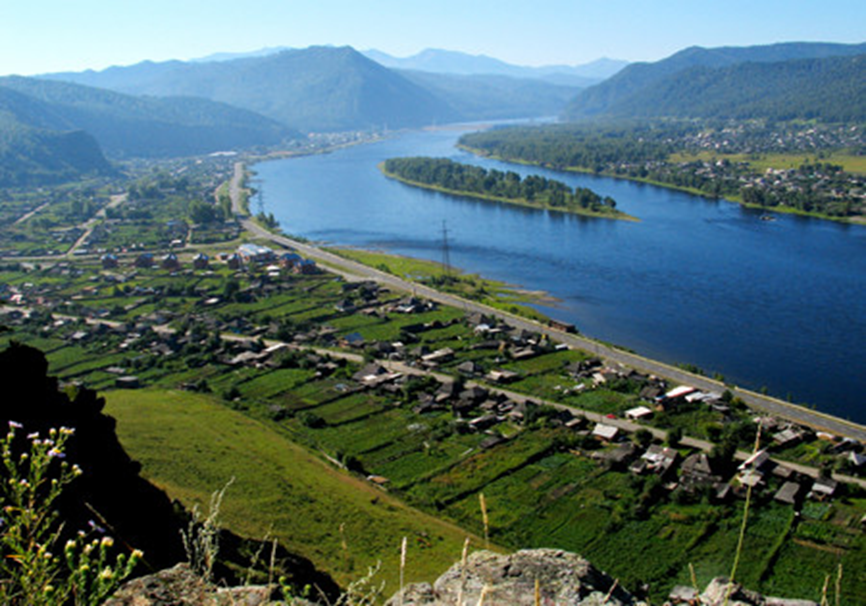 	Газета распространяется бесплатно*Орган издания Муниципальное образование «Сизинский сельсовет»СЕГОДНЯ В НОМЕРЕ:Проект Решения Сизинского сельского Совета депутатов «О внесении дополнений и изменений в Решение Сизинского сельского Совета  депутатов от 22 декабря 2021 г. №6-26-145 «О бюджете Сизинского сельсовета на 2022 год и плановый период 2023-2024» .. ………………..стр.2Проект Решения Сизинского сельского Совета депутатов «О назначении старосты п. Красный Хутор Шушенского района Красноярского края» ……………………………..стр.29Распоряжение Сизинского сельского Совета депутатов №37 от 06.07.2022 «О созыве тридцать первой   внеочередной сессии Совета депутатов» ……………………………..стр.30РОССИЙСКАЯ ФЕДЕРАЦИЯКРАСНОЯРСКИЙ  КРАЙ    ШУШЕНСКИЙ РАЙОНСИЗИНСКИЙ СЕЛЬСКИЙ СОВЕТ ДЕПУТАТОВ Проект Р Е Ш Е Н И Е«О внесении дополнений и изменений в Решение Сизинского сельского Совета депутатов от 22 декабря 2021 г. №6-26-145«О бюджете Сизинского сельсовета на 2022 год и плановый период 2023-2024»в редакции №6-27-152 от 24.02.2022,№6-28-161 от 25.04.2022, №6-29-166 от 31.05.2022№6-30-173 от 28.06.2022В соответствии с Бюджетным кодексом Российской Федерации, Федеральным законом №131-ФЗ от 06.10.2003 «Об общих принципах организации местного самоуправления в Российской Федерации», статьей 22 Устава Сизинского сельсовета, Сизинский сельский Совет депутатов РЕШИЛ: Внести в Решение Сизинского сельского Совета депутатов от  22 декабря 2021 г. №6-26-145 «О бюджете Сизинского сельсовета на 2022 год и плановый период 2023-2024» следующие изменения и дополнения:Пункт 1 изложить в следующей редакции:«1.  Утвердить основные характеристики бюджета Сизинского сельсовета на 2022 год:1) прогнозируемый общий объем доходов бюджета Сизинского сельсовета в сумме 24 885 276,00 рублей;2) общий объем расходов бюджета Сизинского сельсовета в сумме 25 073 099,87 рублей;3) дефицит бюджета Сизинского сельсовета в сумме 187 823,87 рублей;4) источники внутреннего финансирования дефицита бюджета Сизинского сельсовета в сумме (187 823,87 рублей) согласно приложению №1 «Источники внутреннего финансирования дефицита бюджета Сизинского сельсовета в 2022 году и плановом периоде 2023-2024 годов» к настоящему Решению.    2. Утвердить основные характеристики бюджета Сизинского сельсовета на 2023 год и на 2024 год:1) прогнозируемый общий объем доходов бюджета Сизинского сельсовета на 2023 год в сумме 10 924 358,00 рублей и на 2024 год в сумме 11 654 271,00 рублей;2) общий объем расходов бюджета Сизинского сельсовета на 2023 год в сумме 10 924 358,00 рублей, в том числе условно утвержденные расходы в сумме 226 867,00 рублей, и на 2024 год в сумме 11 654 271,00 рублей, в том числе условно утвержденные расходы  в сумме 920 338,00 рублей;3) дефицит бюджета на 2023 год в сумме 0,00 рублей и на 2024 год в сумме 0,00 рублей;4) источники внутреннего финансирования дефицита бюджета Сизинского сельсовета на 2023 год в сумме 0,00 рублей и на 2024 год в сумме 0,00 рублей согласно приложению №1 «Источники внутреннего финансирования дефицита бюджета Сизинского сельсовета в 2022 году и плановом периоде 2023-2024 годов»  к настоящему Решению.»1.2. Приложение №1  «Источники внутреннего финансирования дефицита бюджета Сизинского сельсовета в 2022 году и плановом периоде 2023-2024 годов»в графе 3 в строках 7-10 цифры «-16836431,00» заменить цифрами «-24885276,00»в графе 3 в строках 11-14  цифры «17024254,87» заменить цифрами «25073099,87»1.3.  В приложении №4 «Доходы бюджета Сизинского сельсовета на 2022 год и плановый период 2023-2024 годов»в графе 10 в строках 20-21 цифры «9752231,00» заменить цифрами «17801076,00»дополнить строками следующего содержания:Строки 24-33-считать строками 24-37В строке 38 в графе 10 цифры «16836431,00» считать цифрами «24885276,00»1.4. В приложении №5 «Распределение бюджетных ассигнований по разделам и подразделам бюджетной классификации расходов бюджетов Российской Федерации на 2022 год и плановый период 2023-2024 годов»в графе 3 в строке 1 цифры «5443296,79» заменить цифрами «5630737,79»в графе 3 в строке 2 цифры «940019,83» заменить цифрами «980427,83»в графе 3 в строке 3 цифры «783349,86» заменить цифрами «813718,86»в графе 3 в строке 4 цифры «2537250,10» заменить цифрами «2609771,10»в графе 3 в строке 6 цифры «1182677,00» заменить цифрами «1226820,00»в графе 3 в строке 9 цифры «200789,00» заменить цифрами «250229,00»в графе 3 в строке 10 цифры «20000,00» заменить цифрами «69440,00»в графе 3 в строке 13 цифры «5906518,07» заменить цифрами «13730632,07»в графе 3 в строке 14 цифры «5830290,07» заменить цифрами «13654404,07»в графе 3 в строке 16 цифры «4988511,01» заменить цифрами «4976361,01»в графе 3 в строке17 цифры «2540100,49» заменить цифрами «2496311,49»в графе 3 в строке 18 цифры «2448410,52» заменить цифрами «2480049,52»в графе 3 в строке «ИТОГО» цифры «17024254,87» заменить цифрами «25073099,87» 1.5. В приложение №6 «Ведомственная структура расходов бюджета Сизинского сельсовета на 2022 год»в графе 6 в строке 1 цифры «17024254,87» заменить цифрами «25073099,87»в графе 6 в строке 2 цифры «5443296,79» заменить цифрами «5630737,79»в графе 6 в строках 3-4 цифры «940019,83» заменить цифрами «980427,83»дополнить строками следующего содержания:Строки 8-12 считать строками 11-15в графе 6 в строках 11-12 цифры «783349,86» заменить цифрами «813718,86»дополнить строками следующего содержания:Строки 13-22 считать строками 19-28в графе 6 в строках 19-20 цифры «2537250,10» заменить цифрами «2609771,10»в графе 6 в строке 21 цифры «2446513,10» заменить цифрами «2442611,10»в графе 6 в строках 22-23 цифры «1930092,72» заменить цифрами «1926190,72»в графе 6 в строках 26-28 цифры «90737,00» заменить цифрами «94639,00»дополнить строками следующего содержания:Строки 23-41 считать строками 32-50в графе 6 в строке 32 цифры «1182677,00» заменить цифрами «1226820,00»в графе 6 в строках 33-34 цифры «1171430,00» заменить цифрами «1215573,00»дополнить строками следующего содержания:Строки 42-78  считать строками 54-90в графе 6 в строке 66 цифры «200789,00» заменить цифрами «250229,00»в графе 6 в строках 67-71 цифры «20000,00» заменить цифрами «69440,00»в графе 6 в строке 87 цифры «5906518,07» заменить цифрами «13730632,07»в графе 6 в строках 88-90 цифры «5830290,07» заменить цифрами «13654404,07»дополнить строками следующего содержания:Строки 79-103   считать строками 94-118в графе 6 в строках 97-99  цифры «98047,23» заменить цифрами «90547,23»дополнить строками следующего содержания:в графе 6 в строке 115 цифры «4988511,01» заменить цифрами «4976361,01»в графе 6 в строках 116-118 цифры «2540100,49» заменить цифрами «2496311,49»дополнить строками следующего содержания:Строки 104-129 считать строками 122-147в графе 6 в строках 125-127 цифры «178911,10» заменить цифрами «129471,10»в графе 6 в строках 134-136 цифры «2448410,52» заменить цифрами «2480049,52»дополнить строками следующего содержания:Строки 130-141 считать строками 151-1621.6. Приложение №8 «Распределение бюджетных ассигнований по целевым статьям (муниципальным программам Сизинского сельсовета и непрограммным направлениям деятельности), группам и подгруппам видов расходов, разделам, подразделам классификации расходов бюджета Сизинского сельсовета на 2022 год» в графе 5 в строке 1цифры «4777006,79» заменить цифрами «4969744,79»в графе 5 в строке 2 цифры «783349,86» заменить цифрами «813718,86»дополнить строками следующего содержания:Строки 8-51  считать строками 13-56В графе 5 в строке 13 цифры «3973656,93» считать цифрами «4086585,93»В графе 5 в строке 33 цифры «2446513,10» считать цифрами «2442611,10»В графе 5 в строках 34-37 цифры «1930092,72» считать цифрами «1926190,72»В графе 5 в строках 47-51 цифры «90737,00» считать цифрами «94639,00»Дополнить строками следующего содержания:Строки 52-58 считать строками 62-68В графе 5 в строках 62-66 цифры «20000,00» считать цифрами «69440,00»В графе 5 в строках 67-68 цифры «12247248,08» считать цифрами «20103355,08»Дополнить строками следующего содержания:Строки 59-125 считать строками 79-145В графе 5 в строках 84-88 цифры «178911,10» считать цифрами «129471,10»В графе 5 в строках 132-136 цифры «98047,23» считать цифрами «90547,23»Дополнить строками следующего содержания:Строки 126-155 считать строками 155-184в строке «Итого» цифры «17024254,87» заменить цифрами «25073099,87»1.7. Приложение №10 «Распределение межбюджетных трансфертов на осуществление передаваемых полномочий администрацией Сизинского сельсовета администрации Шушенского района по исполнению бюджета сельского поселения в 2022 году и плановом периоде 2023-2024 годов»В строках 1,2 в графе 2 цифры «90737,00» заменить цифрами «94639,00»Приложения №1,4,5,6,8,10 к Решению изложить в новой редакции согласно приложениям №1,2,3,4,5,6 к настоящему Решению. Контроль над исполнением настоящего Решения возложить на  постоянную комиссию по бюджету, налогам и экономической политике (председатель Иванников К.И.)Настоящее решение вступает в силу после его официального опубликования (обнародования) в газете «Сизинские вести».Распределение иных межбюджетных трансфертов на осуществление передаваемых полномочий Администрацией Сизинского сельсовета Администрации Шушенского района по исполнению бюджета сельского поселения в 2022 году и плановом периоде 2023 - 2024 годов                                                                                                                                                                   (рублей)Распределение иных межбюджетных трансфертов на осуществление передаваемых полномочий Администрацией Сизинского сельсовета Администрации Шушенского района по  созданию условий для организации досуга и обеспечения жителей  сельского поселения услугами организаций культуры в 2022 году и плановом периоде 2023 - 2024 годов                                                                                                                                                                   (рублей)РОССИЙСКАЯ ФЕДЕРАЦИЯКРАСНОЯРСКИЙ КРАЙ ШУШЕНСКИЙ РАЙОНСИЗИНСКИЙ СЕЛЬСКИЙ СОВЕТ ДЕПУТАТОВПроект РЕШЕНИЕ.2022                              с. Сизая                                     № 6-31-О назначении старосты п. Красный Хутор  Шушенского района Красноярского края         В соответствии с Федеральным законом от 06 октября 2003 г. № 131-ФЗ «Об общих принципах организации местного самоуправления в Российской Федерации», статьей 38.1 Устава Сизинского сельсовета, Положением о старосте сельского населенного пункта в МО «Сизинский сельсовет», утвержденным решением Сизинского сельского Совета депутатов от 30 января 2019 года № 190, на основании Протокола схода граждан п. Красный Хутор  Шушенского района Красноярского края от 16.07.2022, Сизинский сельский Совет депутатов РЕШИЛ:1.Назначить Скрыльникову Людмилу Николаевну, проживающую  п. Красный Хутор, ул. Центральная, дом 13, старостой п. Красный Хутор Шушенского района Красноярского края сроком на 5 лет.2.Решение вступает в силу со дня, следующего за днем его принятия и подлежит официальному опубликованию в газете «Сизинские вести».3.Контроль за исполнением настоящего Решения возложить на постоянную комиссию по законности, правопорядку, защите прав граждан, местному самоуправлению, благоустройству (Жолобов А. С.).Председатель СизинскогоСельского Совета депутатов:                                                            А.В. ЗлобинРОССИЙСКАЯ ФЕДЕРАЦИЯКРАСНОЯРСКИЙ  КРАЙ  ШУШЕНСКИЙ РАЙОНСИЗИНСКИЙ СЕЛЬСКИЙ СОВЕТ ДЕПУТАТОВ                                                                      РАСПОРЯЖЕНИЕ06.07.2022                                                               с. Сизая                                          № 37О созыве тридцать первой  внеочередной сессии Совета депутатов       Руководствуясь статьей 23 Устава Сизинского сельсовета Шушенского района,  регламентом работы Совета депутатов Созвать тридцать первую внеочередную сессию Сизинского сельского Совета депутатов на 14.07.2022  в 10-00  по адресу с. Сизая, ул. Ленина 86-«А».2.  Внести на рассмотрение Совета депутатов следующие вопросы:         2.1. Проект Решения Сизинского сельского Совета депутатов «О внесении дополнений и изменений в Решение Сизинского сельского Совета депутатов от 22 декабря 2021 г. №6-26-145«О бюджете Сизинского сельсовета на 2022 год и плановый период 2023-2024»          2.2. Проект Решения Сизинского сельского Совета депутатов «Информация об исполнении бюджета МО «Сизинский сельсовет» за 1 полугодие 2022 года»          2.3. Проект Решения Сизинского сельского Совета депутатов «О назначении старосты п. Красный Хутор Шушенского района Красноярского края»3. Настоящее распоряжение подлежит официальному опубликованию в газете «Сизинские вести», размещению на официальном сайте администрации Сизинского сельсовета.4. Контроль за исполнением настоящего распоряжения оставляю за собой.Председатель                                                                                                                  Сизинского сельского Совета депутатов: ________________А.В. Злобин   ..2022      с. Сизая№ 2481420229999107395150Субсидия на осуществление дорожной деятельности в целях решения задач социально-экономического развития территорий за счет средств дорожного фонда Красноярского края в рамках отдельных мероприятий муниципальной программы Сизинского сельсовета "Обеспечение жизнедеятельности МО "Сизинский сельсовет" на 2022-2024 годы7 478 200,000,000,002981420249999107508150Иные межбюджетные трансферты на содержание автомобильных дорог общего пользования местного значения за счет средств дорожного фонда Красноярского края в рамках подпрограммы "Дороги Красноярья" государственной программы Красноярского края "Развитие транспортной системы"345 914,000,000,003181420249999107745150Прочие межбюджетные трансферты, передаваемые бюджетам сельских поселений (Предоставление средств за содействие развитию налогового потенциала)5 651,000,000,00358142 0249999109300150Прочие межбюджетные трансферты, передаваемые бюджетам сельских поселений (на увеличение (индексацию) оплаты труда отдельным категориям работников бюджетной сферы поселений в 2022 году)219 080,000,000,008Расходы на индексацию оплаты труда отдельным категориям работников бюджетной сферы в рамках непрограммных расходов администрации Сизинского сельсовета8140102620009300040 408,009Расходы на выплаты персоналу в целях обеспечения выполнения функций государственными (муниципальными) органами, казенными учреждениями, органами управления государственными внебюджетными фондами8140102620009300010040 408,0010Расходы на выплату персоналу государственных (муниципальных) органов8140102620009300012040 408,0016Расходы на индексацию оплаты труда отдельным категориям работников бюджетной сферы в рамках непрограммных расходов администрации Сизинского сельсовета8140103610009300030 369,0017Расходы на выплаты персоналу в целях обеспечения выполнения функций государственными (муниципальными) органами, казенными учреждениями, органами управления государственными внебюджетными фондами8140103610009300010030 369,0018Расходы на выплату персоналу государственных (муниципальных) органов8140103610009300012030 369,0029Расходы на индексацию оплаты труда отдельным категориям работников бюджетной сферы в рамках непрограммных расходов администрации Сизинского сельсовета8140104620009300072 521,0030Расходы на выплаты персоналу в целях обеспечения выполнения функций государственными (муниципальными) органами, казенными учреждениями, органами управления государственными внебюджетными фондами8140104620009300010072 521,0031Расходы на выплату персоналу государственных (муниципальных) органов8140104620009300012072 521,0051Расходы на индексацию оплаты труда отдельным категориям работников бюджетной сферы в рамках отдельных мероприятий муниципальной программы Сизинского сельсовета "Обеспечение жизнедеятельности МО Сизинский сельсовет" на 2022-2024 гг8140113011009300044 143,0052Расходы на выплаты персоналу в целях обеспечения выполнения функций государственными (муниципальными) органами, казенными учреждениями, органами управления государственными внебюджетными фондами8140113011009300010044 143,0053Расходы на выплаты персоналу казенных учреждений8140113011009300011044 143,0091Содержание автомобильных дорог общего пользования местного значения за счет средств дорожного фонда Красноярского края в рамках отдельных мероприятий муниципальной программы Сизинского сельсовета "Обеспечение жизнедеятельности МО "Сизинский сельсовет" 2022-2024 годы81404090110075080345 914,0092Закупка товаров, работ и услуг для государственных (муниципальных) нужд81404090110075080200345 914,0093Иные закупки товаров, работ и услуг для обеспечения государственных (муниципальных) нужд81404090110075080240345 914,00103Расходы на осуществление дорожной деятельности в отношении автомобильных дорог общего пользования местного значения  в рамках отдельных мероприятий Муниципальной программы Сизинского сельсовета "Обеспечение жизнедеятельности МО Сизинский сельсовет" 2022-2024814040901100S39507 485 700,00104Закупка товаров, работ и услуг для государственных (муниципальных) нужд814040901100S39502007 485 700,00105Иные закупки товаров, работ и услуг для обеспечения государственных (муниципальных) нужд814040901100S39502407 485 700,00119Предоставление средств за содействие развитию налогового потенциала в  рамках отдельных мероприятий муниципальной программы Сизинского сельсовета "Обеспечение жизнедеятельности МО "Сизинский сельсовет" на 2022-2024 годы814050301100774505 651,00120Закупка товаров, работ и услуг для государственных (муниципальных) нужд814050301100774502005 651,00121Иные закупки товаров, работ и услуг для обеспечения государственных (муниципальных) нужд814050301100774502405 651,00148Расходы на индексацию оплаты труда отдельным категориям работников бюджетной сферы в рамках отдельных мероприятий муниципальной программы Сизинского сельсовета "Обеспечение жизнедеятельности МО Сизинский сельсовет" на 2022-2024 гг8140505011009300031 639,00149Расходы на выплаты персоналу в целях обеспечения выполнения функций государственными (муниципальными) органами, казенными учреждениями, органами управления государственными внебюджетными фондами8140505011009300010031 639,00150Расходы на выплаты персоналу казенных учреждений8140505011009300011031 639,008Расходы на индексацию оплаты труда отдельным категориям работников бюджетной сферы в рамках непрограммных расходов администрации Шушенского района610009300030 369,009Расходы на выплаты персоналу в целях обеспечения выполнения функций государственными (муниципальными) органами, казенными учреждениями, органами управления государственными внебюджетными фондами610009300010030 369,0010Расходы на выплаты персоналу государственных (муниципальных) органов610009300012030 369,0011Общегосударственные вопросы6100093000120010030 369,0012Функционирование законодательных (представительных) органов государственной власти и представительных органов муниципальных образований 610093000120010330 369,0057Расходы на индексацию оплаты труда отдельным категориям работников бюджетной сферы в рамках непрограммных расходов администрации Шушенского района6200093000112 929,0058Расходы на выплаты персоналу в целях обеспечения выполнения функций государственными (муниципальными) органами, казенными учреждениями, органами управления государственными внебюджетными фондами6200093000100112 929,0059Расходы на выплату персоналу государственных (муниципальных) органов6200093000120112 929,0060Функционирование Высшего должностного лица субъекта Российской Федерации и муниципального образования6200093000120010240 408,0061Функционирование Правительства Российской Федерации, высших исполнительных органов государственной власти субъектов Российской Федерации и  местных администраций6200093000120010472 521,0069Содержание автомобильных дорог общего пользования местного значения за счет средств дорожного фонда Красноярского края в рамках отдельных мероприятий муниципальной программы Сизинского сельсовета "Обеспечение жизнедеятельности МО "Сизинский сельсовет" 2022-2024 годы0110075080345 914,0070Закупка товаров, работ и услуг для государственных (муниципальных) нужд0110075080200345 914,0071Иные закупки товаров, работ и услуг для обеспечения государственных (муниципальных) нужд0110075080240345 914,0072Национальная экономика01100750802400400345 914,0073Дорожное хозяйство (дорожные фонды)01100750802400409345 914,0074Предоставление средств за содействию развития налогового потенциала в рамках отдельных мероприятий муниципальной программы Сизинского сельсовета "Обеспечение жизнедеятельности МО "Сизинский сельсовет" на 2022-2024 годы01100774505 651,0075Закупка товаров, работ и услуг для государственных (муниципальных) нужд01100774502005 651,0076Иные закупки товаров, работ и услуг для обеспечения государственных (муниципальных) нужд01100774502405 651,0077Жилищно- коммунальное хозяйство011007745024005005 651,0078Благоустройство011007745024005035 651,00146Расходы на индексацию оплаты труда отдельным категориям работников бюджетной сферы в рамках отдельных мероприятий муниципальной программы Сизинского сельсовета "Обеспечение жизнедеятельности МО Сизинский сельсовет" на 2022-2024 гг011009300075 782,00147Расходы на выплаты персоналу в целях обеспечения выполнения функций государственными (муниципальными) органами, казенными учреждениями, органами управления государственными внебюджетными фондами011009300011075 782,00148Расходы на выплаты персоналу казенных учреждений0110093000110011344 143,00149Расходы на выплаты персоналу казенных учреждений0110093000110050531 639,00150Расходы на осуществление дорожной деятельности в отношении автомобильных дорог общего пользования местного значения  в рамках отдельных мероприятий Муниципальной программы Сизинского сельсовета "Обеспечение жизнедеятельности МО Сизинский сельсовет" 2022-202401100S39507 485 700,00151Закупка товаров, работ и услуг для государственных (муниципальных) нужд01100S39502007 485 700,00152Иные закупки товаров, работ и услуг для обеспечения государственных (муниципальных) нужд01100S39502407 485 700,00153Национальная экономика01100S395024004007 485 700,00154Дорожное хозяйство (дорожные фонды)01100S395024004097 485 700,00Председатель Сизинского сельского Совета депутатовА.В. ЗлобинГлава Сизинского сельсовета Т.А. Коробейникова Приложение №1 к Решению Сизинского сельского Совета депутатов                    №   от   Приложение №1 к Решению Сизинского сельского Совета депутатов                    №   от   Приложение №1
к решению Сизинского 
сельского Совета депутатов
от 22.12.2021  № 6-26-145Приложение №1
к решению Сизинского 
сельского Совета депутатов
от 22.12.2021  № 6-26-145 Источники внутреннего финансирования дефицита  бюджета Сизинского сельсовета в 2022 году и плановом периоде 2023 - 2024 годов Источники внутреннего финансирования дефицита  бюджета Сизинского сельсовета в 2022 году и плановом периоде 2023 - 2024 годов Источники внутреннего финансирования дефицита  бюджета Сизинского сельсовета в 2022 году и плановом периоде 2023 - 2024 годов Источники внутреннего финансирования дефицита  бюджета Сизинского сельсовета в 2022 году и плановом периоде 2023 - 2024 годов Источники внутреннего финансирования дефицита  бюджета Сизинского сельсовета в 2022 году и плановом периоде 2023 - 2024 годов Источники внутреннего финансирования дефицита  бюджета Сизинского сельсовета в 2022 году и плановом периоде 2023 - 2024 годов(руб.)№ строкикодНаименование кода группы, подгруппы, статьи, вида источника финансирования дефицита бюджета, кода классификации операций сектора государственного управления, относящихся к источникам финансирования дефицитов бюджетов Российской Федерации202220232024123451814 0102 00 00 00 0000 000Кредиты кредитных организаций в валюте Российской Федерации0,000,000,002814 0102 00 00 00 0000 700Получение кредитов от кредитных организаций в валюте Российской Федерации0,000,000,003814 0102 00 00 05 0000 710Получение  кредитов от кредитных организаций бюджетами муниципальных районов в валюте Российской Федерации0,000,000,004814 0102 00 00 00 0000 800Погашение кредитов, предоставленных кредитными организациями  в валюте Российской Федерации0,000,000,005814 0102 00 00 05 0000 810Погашение  бюджетами муниципальных районов кредитов от кредитных организаций  в валюте Российской Федерации0,000,000,006814 01 05 00 00 00 0000 000Изменение остатков средств на счетах по учету средств бюджета0,000,000,007814 01 05 00 00 00 0000 500Увеличение остатков финансовых резервов  бюджетов-24 885 276,00-10 924 358,00-11 654 271,008814 01 05 02 00 00 0000 500Увеличение прочих остатков средств бюджетов-24 885 276,00-10 924 358,00-11 654 271,009814 01 05 02 01 00 0000 510Увеличение прочих остатков денежных средств бюджетов-24 885 276,00-10 924 358,00-11 654 271,0010814 01 05 02 01 05 0000 510Увеличение прочих остатков денежных средств бюджетов муниципальных районов-24 885 276,00-10 924 358,00-11 654 271,0011814 01 05 00 00 00 0000 600Уменьшение остатков средств бюджетов25 073 099,8710 924 358,0011 654 271,0012814 01 05 02 00 00 0000 600Уменьшение прочих остатков средств бюджетов25 073 099,8710 924 358,0011 654 271,0013814 01 05 02 01 00 0000 610Уменьшение прочих остатков денежных средств бюджетов25 073 099,8710 924 358,0011 654 271,0014814 01 05 02 01 05 0000 610Уменьшение прочих остатков денежных средств бюджетов муниципальных районов25 073 099,8710 924 358,0011 654 271,0015814 01 06 00 00 00 0000 000Иные источники внутреннего финансирования дефицитов бюджетов 187 823,870,000,0016814 01 06 05 00 00 0000 000Бюджетные кредиты, предоставленные внутри страны в валюте Российской Федерации0,000,000,0017814 01 06 05 00 00 0000 600Возврат бюджетных кредитов, предоставленных внутри страны в валюте Российской Федерации0,000,000,0018814 01 06 05 01 00 0000 640Возврат бюджетных кредитов, предоставленных юридическим лицам в валюте Российской Федерации0,000,000,0019814 01 06 05 01 05 0000 640Возврат бюджетных кредитов, предоставленных юридическим лицам из бюджетов муниципальных районов в валюте Российской Федерации0,000,000,0020814 01 06 05 02 00 0000 640Возврат бюджетных кредитов, предоставленных другим бюджетам бюджетной системы Российской Федерации в валюте Российской Федерации0,000,000,0021814 01 06 05 02 05 0000 640Возврат бюджетных кредитов, предоставленных другим бюджетам бюджетной системы Российской Федерации из бюджетов муниципальных районов в валюте Российской Федерации0,000,000,0022814 01 06 05 00 00 0000 500Предоставление бюджетных кредитов внутри страны в валюте Российской Федерации0,000,000,0023814 01 06 05 02 00 0000 540Предоставление бюджетных кредитов другим бюджетам бюджетной системы Российской Федерации из федерального бюджета  в валюте Российской Федерации0,000,000,00                            Всего                            Всего                            Всего0,000,000,00Приложение №2 к Решению Сизинского сельского Совета депутатов №    от   Приложение №2 к Решению Сизинского сельского Совета депутатов №    от   Приложение №2 к Решению Сизинского сельского Совета депутатов №    от   Приложение  № 4
к решению Сизинского сельского Совета депутатов
от 22.12.2021  № 6-26-145Приложение  № 4
к решению Сизинского сельского Совета депутатов
от 22.12.2021  № 6-26-145Приложение  № 4
к решению Сизинского сельского Совета депутатов
от 22.12.2021  № 6-26-145Приложение  № 4
к решению Сизинского сельского Совета депутатов
от 22.12.2021  № 6-26-145Приложение  № 4
к решению Сизинского сельского Совета депутатов
от 22.12.2021  № 6-26-145Приложение  № 4
к решению Сизинского сельского Совета депутатов
от 22.12.2021  № 6-26-145Доходы бюджета Сизинского сельсовета на 2022 год и плановый период  2023-2024 годовДоходы бюджета Сизинского сельсовета на 2022 год и плановый период  2023-2024 годовДоходы бюджета Сизинского сельсовета на 2022 год и плановый период  2023-2024 годовДоходы бюджета Сизинского сельсовета на 2022 год и плановый период  2023-2024 годовДоходы бюджета Сизинского сельсовета на 2022 год и плановый период  2023-2024 годовДоходы бюджета Сизинского сельсовета на 2022 год и плановый период  2023-2024 годовДоходы бюджета Сизинского сельсовета на 2022 год и плановый период  2023-2024 годовДоходы бюджета Сизинского сельсовета на 2022 год и плановый период  2023-2024 годовДоходы бюджета Сизинского сельсовета на 2022 год и плановый период  2023-2024 годовДоходы бюджета Сизинского сельсовета на 2022 год и плановый период  2023-2024 годовДоходы бюджета Сизинского сельсовета на 2022 год и плановый период  2023-2024 годовДоходы бюджета Сизинского сельсовета на 2022 год и плановый период  2023-2024 годовДоходы бюджета Сизинского сельсовета на 2022 год и плановый период  2023-2024 годов(руб.)№ строкиКод бюджетной классификацииКод бюджетной классификацииКод бюджетной классификацииКод бюджетной классификацииКод бюджетной классификацииКод бюджетной классификацииКод бюджетной классификацииКод бюджетной классификацииНаименование групп, подгрупп, статей, подстатей, элементов, программ (подпрограмм), кодов экономической классификации доходов202220232024№ строкиКод администратораКод группыКод подгруппыКод статьи Код подстатьиКод элементаКод программыКод экономической классификацииНаименование групп, подгрупп, статей, подстатей, элементов, программ (подпрограмм), кодов экономической классификации доходов2022202320241а123456789101112100010000000000000000НАЛОГОВЫЕ И НЕНАЛОГОВЫЕ ДОХОДЫ7 084 200,007 347 467,008 040 938,00218210100000000000000НАЛОГИ НА ПРИБЫЛЬ, ДОХОДЫ929 200,00948 100,00969 800,00318210102000010000110Налог на доходы физических лиц224 300,00226 400,00228 500,00418210102010010000110Налог на доходы физических лиц с доходов, источником которых является налоговый агент, за исключением доходов, в отношении которых исчисление и уплата налога осуществляются в соответствии со статьями 227, 227.1 и 228 Налогового кодекса Российской Федерации220 000,00222 000,00224 000,00518210102030010000110Налог на доходы физических лиц с доходов, полученных физическими лицами в соответствии со статьей 228 Налогового Кодекса Российской Федерации4 300,004 400,004 500,00610010302000000000110Доходы от уплаты акцизов704 900,00721 700,00741 300,00710010302231010000110Доходы от уплаты акцизов на дизельное топливо, подлежащие распределению между бюджетами субъектов Российской Федерации и местными бюджетами с учетом установленных дифференцированных нормативов отчислений в местные бюджеты318 700,00322 900,00326 400,00810010302241010000110Доходы от уплаты акцизов на моторные масла для дизельных и (или) карбюраторных (инжекторных) двигателей, подлежащие распределению между бюджетами субъектов Российской Федерации и местными бюджетами с учетом установленных дифференцированных нормативов отчислений в местные бюджеты1 800,001 800,001 900,00910010302251010000110Доходы от уплаты акцизов на автомобильный бензин, подлежащие распределению между бюджетами субъектов Российской Федерации и местными бюджетами с учетом установленных дифференцированных нормативов отчислений в местные бюджеты424 400,00437 000,00454 900,001010010302261010000110Доходы от уплаты акцизов на прямогонный бензин, подлежащие распределению между бюджетами субъектов Российской Федерации и местными бюджетами с учетом установленных дифференцированных нормативов отчислений в местные бюджеты-40 000,00-40 000,00-41 900,001118210503010010000110Единый сельскохозяйственный налог4 000,005 000,006 000,001218210600000000000000НАЛОГИ НА ИМУЩЕСТВО 6 115 000,006 357 467,007 027 338,001318210601000000000110НАЛОГ НА ИМУЩЕСТВО ФИЗИЧЕСКИХ ЛИЦ105 000,00110 000,00115 000,001418210601030100000110Налог на имущество физических лиц, взимаемый по ставкам, применяемым к объектам налогообложения, расположенным в границах сельских поселений (сумма платежа (перерасчеты, недоимка и задолженность по соответствующему платежу, в том числе по отмененному)105 000,00110 000,00115 000,001518210606000000000110ЗЕМЕЛЬНЫЙ НАЛОГ6 010 000,006 247 467,006 912 338,001618210606033100000110Земельный налог с организаций, обладающих земельным участком, расположенным в границах сельских поселений5 650 000,005 877 467,006 532 338,001718210606043100000110Земельный налог с физических лиц, обладающих земельным участком, расположенным в границах сельских поселений360 000,00370 000,00380 000,001881410800000000000000Государственная пошлина36 000,0036 900,0037 800,001981410804020011000110Государственная пошлина за совершение нотариальных действий должностными лицами органов местного самоуправления, уполномоченными в соответствии с законодательными актами Российской Федерации на совершение нотариальных действий36 000,0036 900,0037 800,002081420000000000000000БЕЗВОЗМЕЗДНЫЕ ПОСТУПЛЕНИЯ17 801 076,003 576 891,003 613 333,002181420200000000000000Безвозмездные  поступления  от  других бюджетов бюджетной системы Российской Федерации17 801 076,003 576 891,003 613 333,002281420215001107601150Предоставление дотаций на выравнивание бюджетной обеспеченности поселений района за счет средств субвенции на реализацию государственных полномочий по расчету и предоставлению дотаций на выравнивание бюджетной обеспеченности поселениям, входящим в состав муниципального района края в рамках подпрограммы "Создание условий для эффективного и ответственного управления муниципальными финансами, повышения устойчивости бюджетов поселений Шушенского района, содействие повышению качества управления муниципальными финансами поселений района" муниципальной программы Шушенского района "Управление муниципальными финансами"509 630,00407 704,00407 704,002381420215001109134150Предоставление дотаций на выравнивание бюджетной обеспеченности поселений района за счет собственных средств районного бюджета в рамках подпрограммы "Создание условий для эффективного и ответственного управления муниципальными финансами, повышения устойчивости бюджетов поселений Шушенского района, содействие повышению качества управления муниципальными финансами поселений района" муниципальной программы Шушенского района "Управление муниципальными финансами"1 333 690,001 333 690,001 333 690,002481420229999107395150Субсидия на осуществление дорожной деятельности в целях решения задач социально-экономического развития территорий за счет средств дорожного фонда Красноярского края в рамках отдельных мероприятий муниципальной программы Сизинского сельсовета "Обеспечение жизнедеятельности МО "Сизинский сельсовет" на 2022-2024 годы7 478 200,000,000,002581420229999107509150Прочие субсидии бюджетам сельских поселений (Расходы  на капитальный ремонт и ремонт автомобильных дорог местного значения за счет средств дорожного фонда Красноярского края)4 886 800,000,000,002681420230024107514150Субвенции бюджетам сельских поселений на выполнение передаваемых полномочий субъектов Российской Федерации (Выполнение государственных полномочий по созданию и обеспечению деятельности административных комиссий в рамках непрограммных расходов финансового управления администрации Шушенского района)11 247,0011 247,0011 247,002781420235118100000150Субвенции бюджетам сельских поселений на осуществление первичного воинского учета на территориях, где отсутствуют военные комиссариаты424 140,00439 702,00456 544,002881420249999107412150Прочие субсидии бюджетам сельских поселений (Расходы на обеспечение первичных мер пожарной безопасности в рамках отдельных мероприятий муниципальной программы Шушенского района "Защита населения и территорий Шушенского района от чрезвычайных ситуаций природного и техногенного характера")167 000,00167 000,00167 000,002981420249999107508150Иные межбюджетные трансферты на содержание автомобильных дорог общего пользования местного значения за счет средств дорожного фонда Красноярского края в рамках подпрограммы "Дороги Красноярья" государственной программы Красноярского края "Развитие транспортной системы"345 914,000,000,003081420249999107641150Прочие межбюджетные трансферты, передаваемые бюджетам сельских поселений (реализация мероприятий по подднржке местных инициатив)1 018 922,000,000,003181420249999107745150Прочие межбюджетные трансферты, передаваемые бюджетам сельских поселений (Предоставление средств за содействие развитию налогового потенциала)5 651,000,000,003281420249999109135150Предоставление межбюджетных трансфертов поселениям района на поддержку мер по обеспечению сбалансированности бюджетов поселений района в рамках подпрограммы "Создание условий для эффективного и ответственного управления муниципальными финансами, повышения устойчивости бюджетов поселений Шушенского района, содействие повышению качества управления муниципальными финансами поселений района" муниципальной программы Шушенского района "Управление муниципальными финансами"1 133 258,001 112 884,001 132 484,003381420249999109179150Прочие межбюджетные трансферты, передаваемые бюджетам сельских поселений (Расходы на содержание автомобильных дорог общего пользования местного значения в рамках подпрограммы "Дороги Шушенского района" муниципальной программы Шушенского района "Развитие транспортной системы")104 664,00104 664,00104 664,003481420249999109235150Прочие межбюджетные трансферты, передаваемые бюджетам сельских поселений (Региональные выплаты и выплаты, обеспечивающие уровень заработной платы работников бюджетной сферы не ниже размера минимальной заработной платы (минимального размера оплаты труда) в рамках непрограммных расходов финансового управления администрации Шушенского района) 102 880,000,000,00358142 0249999109300150Прочие межбюджетные трансферты, передаваемые бюджетам сельских поселений (на увеличение (индексацию) оплаты труда отдельным категориям работников бюджетной сферы поселений в 2022 году)219 080,000,000,003681420705020100000150Поступление от денежных пожертвований, предоставляемых физическими лицами получателям средств бюджетов сельских поселений20 000,000,000,003781420705030100000150Прочие безвозмездные поступления в бюджеты сельских поселений40 000,000,000,0038Всего доходовВсего доходовВсего доходовВсего доходовВсего доходовВсего доходовВсего доходовВсего доходовВсего доходов24 885 276,0010 924 358,0011 654 271,00Приложение №3 к Решению Сизинского сельского Совета депутатов №   от   Приложение №3 к Решению Сизинского сельского Совета депутатов №   от   Приложение №3 к Решению Сизинского сельского Совета депутатов №   от   Приложение  № 5
к решению Сизинского сельского Совета депутатов
от 22.12.2021  № 6-26-145Приложение  № 5
к решению Сизинского сельского Совета депутатов
от 22.12.2021  № 6-26-145Приложение  № 5
к решению Сизинского сельского Совета депутатов
от 22.12.2021  № 6-26-145Распределение бюджетных ассигнований по разделам и подразделам бюджетной классификации расходов бюджетов Российской Федерации на 2022 год и плановый период 2023-2024 годовРаспределение бюджетных ассигнований по разделам и подразделам бюджетной классификации расходов бюджетов Российской Федерации на 2022 год и плановый период 2023-2024 годовРаспределение бюджетных ассигнований по разделам и подразделам бюджетной классификации расходов бюджетов Российской Федерации на 2022 год и плановый период 2023-2024 годовРаспределение бюджетных ассигнований по разделам и подразделам бюджетной классификации расходов бюджетов Российской Федерации на 2022 год и плановый период 2023-2024 годовРаспределение бюджетных ассигнований по разделам и подразделам бюджетной классификации расходов бюджетов Российской Федерации на 2022 год и плановый период 2023-2024 годов(руб.)№ строкиНаименование кода расходов бюджетной классификацииРаздел - подраздел2022202320241а123451ОБЩЕГОСУДАРСТВЕННЫЕ ВОПРОСЫ01005 630 737,795 332 581,725 332 581,722Функционирование Высшего должностного лица субъекта Российской Федерации и муниципального образования0102980 427,83940 019,83940 019,833Функционирование законодательных (представительных) органов государственной власти и представительных органов муниципальных образований0103813 718,86783 349,86783 349,864Функционирование Правительства Российской Федерации, высших исполнительных органов государственной власти субъектов Российской Федерации, местных администраций01042 609 771,102 554 776,032 554 776,035Резервные фонды01110,0020 000,0020 000,006Другие общегосударственные вопросы01131 226 820,001 034 436,001 034 436,007НАЦИОНАЛЬНАЯ ОБОРОНА0200424 140,00439 702,00456 544,008Мобилизационная и вневойсковая подготовка0203424 140,00439 702,00456 544,009НАЦИОНАЛЬНАЯ БЕЗОПАСНОСТЬ И ПРАВООХРАНИТЕЛЬНАЯ ДЕЯТЕЛЬНОСТЬ0300250 229,00178 000,00178 000,0010Защита населения и территорий от чрезвычайных ситуаций природного и техногенного характера, гражданская оборона030969 440,000,000,0011Обеспечение пожарной безопасности0310175 789,00173 000,00173 000,0012Другие вопросы в области национальной безопасности и правоохранительной деятельности03145 000,005 000,005 000,0013НАЦИОНАЛЬНАЯ ЭКОНОМИКА040013 730 632,07964 364,00983 964,0014Дорожное хозяйство (дорожные фонды)040913 654 404,07944 364,00963 964,0015Другие вопросы в области национальной экономики041276 228,0020 000,0020 000,0016ЖИЛИЩНО-КОММУНАЛЬНОЕ ХОЗЯЙСТВО05004 976 361,013 721 843,283 721 843,2817Благоустройство05032 496 311,491 451 604,621 451 604,6218Другие вопросы в области жилищно-коммунального хозяйства05052 480 049,522 270 238,662 270 238,6619КУЛЬТУРА, КИНЕМАТОГРАФИЯ08001 000,001 000,001 000,0020Культура08011 000,001 000,001 000,0021СОЦИАЛЬНОЕ ОБЕСПЕЧЕНИЕ НАСЕЛЕНИЯ100060 000,0060 000,0060 000,0022Пенсионное обеспечение100160 000,0060 000,0060 000,0023Условно утверждаемые расходы226 867,00920 338,00ИТОГО ИТОГО 25 073 099,8710 924 358,0011 654 271,00Приложение № 4 к                                                                                   Решению Сизинского сельского Совета депутатов от   №                            Приложение № 4 к                                                                                   Решению Сизинского сельского Совета депутатов от   №                            Приложение № 4 к                                                                                   Решению Сизинского сельского Совета депутатов от   №                            Приложение № 4 к                                                                                   Решению Сизинского сельского Совета депутатов от   №                            Приложение № 4 к                                                                                   Решению Сизинского сельского Совета депутатов от   №                            Приложение № 4 к                                                                                   Решению Сизинского сельского Совета депутатов от   №                            Приложение № 4 к                                                                                   Решению Сизинского сельского Совета депутатов от   №                            Приложение № 4 к                                                                                   Решению Сизинского сельского Совета депутатов от   №                            Приложение № 6 к                                                                              Решению Сизинского сельского Совета депутатов от 22.12.2021  № 6-26-145                             Приложение № 6 к                                                                              Решению Сизинского сельского Совета депутатов от 22.12.2021  № 6-26-145                             Приложение № 6 к                                                                              Решению Сизинского сельского Совета депутатов от 22.12.2021  № 6-26-145                             Приложение № 6 к                                                                              Решению Сизинского сельского Совета депутатов от 22.12.2021  № 6-26-145                             Приложение № 6 к                                                                              Решению Сизинского сельского Совета депутатов от 22.12.2021  № 6-26-145                             Приложение № 6 к                                                                              Решению Сизинского сельского Совета депутатов от 22.12.2021  № 6-26-145                             Приложение № 6 к                                                                              Решению Сизинского сельского Совета депутатов от 22.12.2021  № 6-26-145                             Приложение № 6 к                                                                              Решению Сизинского сельского Совета депутатов от 22.12.2021  № 6-26-145                             Приложение № 6 к                                                                              Решению Сизинского сельского Совета депутатов от 22.12.2021  № 6-26-145                             Приложение № 6 к                                                                              Решению Сизинского сельского Совета депутатов от 22.12.2021  № 6-26-145                             Приложение № 6 к                                                                              Решению Сизинского сельского Совета депутатов от 22.12.2021  № 6-26-145                             Приложение № 6 к                                                                              Решению Сизинского сельского Совета депутатов от 22.12.2021  № 6-26-145                             Приложение № 6 к                                                                              Решению Сизинского сельского Совета депутатов от 22.12.2021  № 6-26-145                             Приложение № 6 к                                                                              Решению Сизинского сельского Совета депутатов от 22.12.2021  № 6-26-145                             Приложение № 6 к                                                                              Решению Сизинского сельского Совета депутатов от 22.12.2021  № 6-26-145                             Приложение № 6 к                                                                              Решению Сизинского сельского Совета депутатов от 22.12.2021  № 6-26-145                             Ведомственная структура расходов бюджета  Сизинского сельсовета на 2022 годВедомственная структура расходов бюджета  Сизинского сельсовета на 2022 годВедомственная структура расходов бюджета  Сизинского сельсовета на 2022 годВедомственная структура расходов бюджета  Сизинского сельсовета на 2022 годВедомственная структура расходов бюджета  Сизинского сельсовета на 2022 годВедомственная структура расходов бюджета  Сизинского сельсовета на 2022 годВедомственная структура расходов бюджета  Сизинского сельсовета на 2022 годВедомственная структура расходов бюджета  Сизинского сельсовета на 2022 годВедомственная структура расходов бюджета  Сизинского сельсовета на 2022 годВедомственная структура расходов бюджета  Сизинского сельсовета на 2022 годВедомственная структура расходов бюджета  Сизинского сельсовета на 2022 годВедомственная структура расходов бюджета  Сизинского сельсовета на 2022 год(руб.)(руб.)(руб.)(руб.)Наименование показателей бюджетной классификацииНаименование показателей бюджетной классификацииКод ведомств           Код ведомств           Раздел-   подразделЦелевая статьяЦелевая статьяЦелевая статьяВид расходовВид расходовСумма на 2022  годСумма на 2022  годНаименование показателей бюджетной классификацииНаименование показателей бюджетной классификацииКод ведомств           Код ведомств           Раздел-   подразделЦелевая статьяЦелевая статьяЦелевая статьяВид расходовВид расходовСумма на 2022  годСумма на 2022  год1а1122344455661Администрация Сизинского сельсоветаАдминистрация Сизинского сельсовета81481425 073 099,8725 073 099,872ОБЩЕГОСУДАРСТВЕННЫЕ ВОПРОСЫОБЩЕГОСУДАРСТВЕННЫЕ ВОПРОСЫ81481401005 630 737,795 630 737,793Функционирование Высшего должностного лица субъекта Российской Федерации и муниципального образованияФункционирование Высшего должностного лица субъекта Российской Федерации и муниципального образования8148140102980 427,83980 427,834Непрограммные расходы Администрации Сизинского сельсоветаНепрограммные расходы Администрации Сизинского сельсовета8148140102620000000062000000006200000000980 427,83980 427,835Глава муниципального образования в рамках непрограммных расходов администрации Сизинского сельсоветаГлава муниципального образования в рамках непрограммных расходов администрации Сизинского сельсовета8148140102620008012062000801206200080120940 019,83940 019,836Расходы на выплаты персоналу в целях обеспечения выполнения функций государственными (муниципальными) органами, казенными учреждениями, органами управления государственными внебюджетными фондамиРасходы на выплаты персоналу в целях обеспечения выполнения функций государственными (муниципальными) органами, казенными учреждениями, органами управления государственными внебюджетными фондами8148140102620008012062000801206200080120100100940 019,83940 019,837Расходы на выплату персоналу государственных (муниципальных) органовРасходы на выплату персоналу государственных (муниципальных) органов8148140102620008012062000801206200080120120120940 019,83940 019,838Расходы на индексацию оплаты труда отдельным категориям работников бюджетной сферы в рамках непрограммных расходов администрации Сизинского сельсоветаРасходы на индексацию оплаты труда отдельным категориям работников бюджетной сферы в рамках непрограммных расходов администрации Сизинского сельсовета814814010262000930006200093000620009300040 408,0040 408,009Расходы на выплаты персоналу в целях обеспечения выполнения функций государственными (муниципальными) органами, казенными учреждениями, органами управления государственными внебюджетными фондамиРасходы на выплаты персоналу в целях обеспечения выполнения функций государственными (муниципальными) органами, казенными учреждениями, органами управления государственными внебюджетными фондами814814010262000930006200093000620009300010010040 408,0040 408,0010Расходы на выплату персоналу государственных (муниципальных) органовРасходы на выплату персоналу государственных (муниципальных) органов814814010262000930006200093000620009300012012040 408,0040 408,0011Функционирование законодательных (представительных) органов государственной власти и представительных органов муниципальных образований Функционирование законодательных (представительных) органов государственной власти и представительных органов муниципальных образований 8148140103813 718,86813 718,8612Непрограммные расходы представительного  органа муниципального образованияНепрограммные расходы представительного  органа муниципального образования8148140103610000000061000000006100000000813 718,86813 718,8613Председатель представительного органа муниципального образованияПредседатель представительного органа муниципального образования8148140103610008011061000801106100080110783 349,86783 349,8614Расходы на выплаты персоналу в целях обеспечения выполнения функций государственными (муниципальными) органами, казенными учреждениями, органами управления государственными внебюджетными фондамиРасходы на выплаты персоналу в целях обеспечения выполнения функций государственными (муниципальными) органами, казенными учреждениями, органами управления государственными внебюджетными фондами8148140103610008011061000801106100080110100100783 349,86783 349,8615Расходы на выплаты персоналу государственных (муниципальных) органовРасходы на выплаты персоналу государственных (муниципальных) органов8148140103610008011061000801106100080110120120783 349,86783 349,8616Расходы на индексацию оплаты труда отдельным категориям работников бюджетной сферы в рамках непрограммных расходов администрации Сизинского сельсоветаРасходы на индексацию оплаты труда отдельным категориям работников бюджетной сферы в рамках непрограммных расходов администрации Сизинского сельсовета814814010361000930006100093000610009300030 369,0030 369,0017Расходы на выплаты персоналу в целях обеспечения выполнения функций государственными (муниципальными) органами, казенными учреждениями, органами управления государственными внебюджетными фондамиРасходы на выплаты персоналу в целях обеспечения выполнения функций государственными (муниципальными) органами, казенными учреждениями, органами управления государственными внебюджетными фондами814814010361000930006100093000610009300010010030 369,0030 369,0018Расходы на выплату персоналу государственных (муниципальных) органовРасходы на выплату персоналу государственных (муниципальных) органов814814010361000930006100093000610009300012012030 369,0030 369,0019Функционирование Правительства Российской Федерации, высших исполнительных органов государственной власти субъектов Российской Федерации и  местных администрацийФункционирование Правительства Российской Федерации, высших исполнительных органов государственной власти субъектов Российской Федерации и  местных администраций81481401042 609 771,102 609 771,1020Непрограммные расходы  администрации Сизинского сельсоветаНепрограммные расходы  администрации Сизинского сельсовета81481401046200000000620000000062000000002 609 771,102 609 771,1021Руководство и управление в сфере установленных функций органов местного самоуправления в рамках непрограммных расходов администрации Сизинского сельсоветаРуководство и управление в сфере установленных функций органов местного самоуправления в рамках непрограммных расходов администрации Сизинского сельсовета81481401046200080130620008013062000801302 442 611,102 442 611,1022Расходы на выплаты персоналу в целях обеспечения выполнения функций государственными (муниципальными) органами, казенными учреждениями, органами управления государственными внебюджетными фондами Расходы на выплаты персоналу в целях обеспечения выполнения функций государственными (муниципальными) органами, казенными учреждениями, органами управления государственными внебюджетными фондами 81481401046200080130620008013062000801301001001 926 190,721 926 190,7223Расходы на выплату персоналу государственных (муниципальных) органовРасходы на выплату персоналу государственных (муниципальных) органов81481401046200080130620008013062000801301201201 926 190,721 926 190,7224Закупка товаров, работ и услуг для государственных (муниципальных) нуждЗакупка товаров, работ и услуг для государственных (муниципальных) нужд8148140104620008013062000801306200080130200200516 420,38516 420,3825Иные закупки товаров, работ и услуг для обеспечения государственных (муниципальных) нуждИные закупки товаров, работ и услуг для обеспечения государственных (муниципальных) нужд8148140104620008013062000801306200080130240240516 420,38516 420,3826Расходы на выполнение передачи части полномочий по исполнению бюджета поселенияРасходы на выполнение передачи части полномочий по исполнению бюджета поселения814814010462000806206200080620620008062094 639,0094 639,0027Межбюджетные трансфертыМежбюджетные трансферты814814010462000806206200080620620008062050050094 639,0094 639,0028Иные межбюджетные трансфертыИные межбюджетные трансферты814814010462000806206200080620620008062054054094 639,0094 639,0029Расходы на индексацию оплаты труда отдельным категориям работников бюджетной сферы в рамках непрограммных расходов администрации Сизинского сельсоветаРасходы на индексацию оплаты труда отдельным категориям работников бюджетной сферы в рамках непрограммных расходов администрации Сизинского сельсовета814814010462000930006200093000620009300072 521,0072 521,0030Расходы на выплаты персоналу в целях обеспечения выполнения функций государственными (муниципальными) органами, казенными учреждениями, органами управления государственными внебюджетными фондамиРасходы на выплаты персоналу в целях обеспечения выполнения функций государственными (муниципальными) органами, казенными учреждениями, органами управления государственными внебюджетными фондами814814010462000930006200093000620009300010010072 521,0072 521,0031Расходы на выплату персоналу государственных (муниципальных) органовРасходы на выплату персоналу государственных (муниципальных) органов814814010462000930006200093000620009300012012072 521,0072 521,0032Другие общегосударственные вопросыДругие общегосударственные вопросы81481401131 226 820,001 226 820,0033Муниципальная программа "Обеспечение жизнедеятельности муниципального образования Сизинский сельсовет" на 2022-2024 годыМуниципальная программа "Обеспечение жизнедеятельности муниципального образования Сизинский сельсовет" на 2022-2024 годы81481401130100000000010000000001000000001 215 573,001 215 573,0034Отдельные мероприятияОтдельные мероприятия81481401130110000000001100000000011000000001 215 573,001 215 573,0035Обеспечение деятельности (оказание услуг) подведомственных учреждений (в рамках отдельных мероприятий Муниципальной программы  "Обеспечение жизнедеятельности МО Сизинский сельсовет" на 2022-2024 годыОбеспечение деятельности (оказание услуг) подведомственных учреждений (в рамках отдельных мероприятий Муниципальной программы  "Обеспечение жизнедеятельности МО Сизинский сельсовет" на 2022-2024 годы81481401130110008006001100080060011000800601 030 000,001 030 000,0036Расходы на выплаты персоналу в целях обеспечения выполнения функций государственными (муниципальными) органами, казенными учреждениями, органами управления государственными внебюджетными фондамиРасходы на выплаты персоналу в целях обеспечения выполнения функций государственными (муниципальными) органами, казенными учреждениями, органами управления государственными внебюджетными фондами8148140113011000800600110008006001100080060100100963 000,00963 000,0037Расходы на выплаты персоналу казенных учрежденийРасходы на выплаты персоналу казенных учреждений8148140113011008006001100800600110080060110110963 000,00963 000,0038Закупка товаров, работ и услуг для государственных (муниципальных) нуждЗакупка товаров, работ и услуг для государственных (муниципальных) нужд814814011301100800600110080060011008006020020066 700,0066 700,0039Иные закупки товаров, работ и услуг для обеспечения государственных (муниципальных) нуждИные закупки товаров, работ и услуг для обеспечения государственных (муниципальных) нужд814814011301100800600110080060011008006024024066 700,0066 700,0040Иные бюджетные ассигнованияИные бюджетные ассигнования8148140113011008006001100800600110080060800800300,00300,0041Уплата налогов, сборов и иных платежейУплата налогов, сборов и иных платежей8148140113011008006001100800600110080060850850300,00300,0042Выполнение других обязательств государства в рамках отдельных мероприятий Муниципальной программы Сизинского сельсовета "Обеспечение жизнедеятельности МО Сизинский сельсовет" на 2022-2024 годыВыполнение других обязательств государства в рамках отдельных мероприятий Муниципальной программы Сизинского сельсовета "Обеспечение жизнедеятельности МО Сизинский сельсовет" на 2022-2024 годы8148140113011008007001100800700110080070120 858,00120 858,0043Закупка товаров, работ и услуг для государственных (муниципальных) нуждЗакупка товаров, работ и услуг для государственных (муниципальных) нужд814814011301100800700110080070011008007020020093 278,0093 278,0044Иные закупки товаров, работ и услуг для обеспечения государственных (муниципальных) нуждИные закупки товаров, работ и услуг для обеспечения государственных (муниципальных) нужд814814011301100800700110080070011008007024024093 278,0093 278,0045Иные бюджетные ассигнованияИные бюджетные ассигнования814814011301100800700110080070011008007080080027 580,0027 580,0046Исполнение судебных актовИсполнение судебных актов814814011301100800700110080070011008007083083025 000,0025 000,0047Уплата налогов, сборов и иных платежейУплата налогов, сборов и иных платежей81481401130110080070011008007001100800708508502 580,002 580,0048Региональные выплаты и выплаты, обеспечивающие уровень заработной платы работников бюджетной сферы не ниже размера минимальной заработной платы (минимального размера оплаты труда)   в рамках Муниципальной программы Сизинского сельсовета "Обеспечение жизнедеятельности МО Сизинский сельсовет" на 2022-2024 годыРегиональные выплаты и выплаты, обеспечивающие уровень заработной платы работников бюджетной сферы не ниже размера минимальной заработной платы (минимального размера оплаты труда)   в рамках Муниципальной программы Сизинского сельсовета "Обеспечение жизнедеятельности МО Сизинский сельсовет" на 2022-2024 годы814814011301100923500110092350011009235020 572,0020 572,0049Расходы на выплаты персоналу в целях обеспечения выполнения функций государственными (муниципальными) органами, казенными учреждениями, органами управления государственными внебюджетными фондамиРасходы на выплаты персоналу в целях обеспечения выполнения функций государственными (муниципальными) органами, казенными учреждениями, органами управления государственными внебюджетными фондами814814011301100923500110092350011009235010010020 572,0020 572,0050Расходы на выплаты персоналу казенных учрежденийРасходы на выплаты персоналу казенных учреждений814814011301100923500110092350011009235011011020 572,0020 572,0051Расходы на индексацию оплаты труда отдельным категориям работников бюджетной сферы в рамках отдельных мероприятий муниципальной программы Сизинского сельсовета "Обеспечение жизнедеятельности МО Сизинский сельсовет" на 2022-2024 ггРасходы на индексацию оплаты труда отдельным категориям работников бюджетной сферы в рамках отдельных мероприятий муниципальной программы Сизинского сельсовета "Обеспечение жизнедеятельности МО Сизинский сельсовет" на 2022-2024 гг814814011301100930000110093000011009300044 143,0044 143,0052Расходы на выплаты персоналу в целях обеспечения выполнения функций государственными (муниципальными) органами, казенными учреждениями, органами управления государственными внебюджетными фондамиРасходы на выплаты персоналу в целях обеспечения выполнения функций государственными (муниципальными) органами, казенными учреждениями, органами управления государственными внебюджетными фондами814814011301100930000110093000011009300010010044 143,0044 143,0053Расходы на выплаты персоналу казенных учрежденийРасходы на выплаты персоналу казенных учреждений814814011301100930000110093000011009300011011044 143,0044 143,0054Непрограммные расходы администрации Сизинского сельсоветаНепрограммные расходы администрации Сизинского сельсовета814814011362000000062000000062000000011 247,0011 247,0055Обеспечение деятельности административных комиссий  в рамках непрограммных расходов администрации Сизинского сельсоветаОбеспечение деятельности административных комиссий  в рамках непрограммных расходов администрации Сизинского сельсовета814814011362000751406200075140620007514011 247,0011 247,0056Закупка товаров, работ и услуг для государственных (муниципальных) нуждЗакупка товаров, работ и услуг для государственных (муниципальных) нужд814814011362000751406200075140620007514020020011 247,0011 247,0057Иные закупки товаров, работ и услуг для обеспечения государственных (муниципальных) нуждИные закупки товаров, работ и услуг для обеспечения государственных (муниципальных) нужд814814011362000751406200075140620007514024024011 247,0011 247,0058Национальная оборонаНациональная оборона8148140200424 140,00424 140,0059Мобилизационная и вневойсковая подготовкаМобилизационная и вневойсковая подготовка8148140203424 140,00424 140,0060Непрограммные расходы администрации Сизинского сельсоветаНепрограммные расходы администрации Сизинского сельсовета8148140203620000000062000000006200000000424 140,00424 140,0061Осуществление первичного воинского учета на территориях, где отсутствуют военные комиссариаты в рамках непрограммных расходов администрации Сизинского сельсоветаОсуществление первичного воинского учета на территориях, где отсутствуют военные комиссариаты в рамках непрограммных расходов администрации Сизинского сельсовета8148140203620005118062000511806200051180424 140,00424 140,0062Расходы на выплаты персоналу в целях обеспечения выполнения функций государственными (муниципальными) органами, казенными учреждениями, органами управления государственными внебюджетными фондами Расходы на выплаты персоналу в целях обеспечения выполнения функций государственными (муниципальными) органами, казенными учреждениями, органами управления государственными внебюджетными фондами 8148140203620005118062000511806200051180100100404 247,41404 247,4163Расходы на выплаты персоналу государственных (муниципальных) органовРасходы на выплаты персоналу государственных (муниципальных) органов8148140203620005118062000511806200051180120120404 247,41404 247,4164Закупка товаров, работ и услуг для государственных (муниципальных) нуждЗакупка товаров, работ и услуг для государственных (муниципальных) нужд814814020362000511806200051180620005118020020019 892,5919 892,5965Иные закупки товаров, работ и услуг для обеспечения государственных (муниципальных) нуждИные закупки товаров, работ и услуг для обеспечения государственных (муниципальных) нужд814814020362000511806200051180620005118024024019 892,5919 892,5966Национальная безопасность и правоохранительная деятельностьНациональная безопасность и правоохранительная деятельность8148140300250 229,00250 229,0067Защита населения и территорий от чрезвычайных ситуаций природного и техногенного характера, гражданского характераЗащита населения и территорий от чрезвычайных ситуаций природного и техногенного характера, гражданского характера814814030969 440,0069 440,0068Непрограммные расходы администрации Сизинского сельсоветаНепрограммные расходы администрации Сизинского сельсовета814814030960000000006000000000600000000069 440,0069 440,0069Резервные фонды местных администраций в рамках непрограммных расходов администрации Сизинского сельсоветаРезервные фонды местных администраций в рамках непрограммных расходов администрации Сизинского сельсовета814814030962100802106210080210621008021069 440,0069 440,0070Закупка товаров, работ и услуг для государственных (муниципальных) нуждЗакупка товаров, работ и услуг для государственных (муниципальных) нужд814814030962100802106210080210621008021020020069 440,0069 440,0071Иные закупки товаров, работ и услуг для обеспечения государственных (муниципальных) нуждИные закупки товаров, работ и услуг для обеспечения государственных (муниципальных) нужд814814030962100802106210080210621008021024024069 440,0069 440,0072Обеспечение пожарной безопасностиОбеспечение пожарной безопасности8148140310175 789,00175 789,0073Муниципальная программа Сизинского сельсовета "Обеспечение жизнедеятельности МО Сизинский сельсовет" 2022-2024 годыМуниципальная программа Сизинского сельсовета "Обеспечение жизнедеятельности МО Сизинский сельсовет" 2022-2024 годы8148140310010000000001000000000100000000175 789,00175 789,0074Отдельные мероприятия Отдельные мероприятия 8148140310011000000001100000000110000000175 789,00175 789,0075 Расходы на обеспечение первичных мер пожарной безопасности в рамках отдельных мероприятий муниципальной программы Шушенского района "Защита населения и территорий Шушенского района от чрезвычайных ситуаций природного и техногенного характера" Расходы на обеспечение первичных мер пожарной безопасности в рамках отдельных мероприятий муниципальной программы Шушенского района "Защита населения и территорий Шушенского района от чрезвычайных ситуаций природного и техногенного характера"814814031001100S412001100S412001100S4120167 000,00167 000,0076Закупка товаров, работ и услуг для государственных (муниципальных) нуждЗакупка товаров, работ и услуг для государственных (муниципальных) нужд814814031001100S412001100S412001100S4120200200167 000,00167 000,0077Иные закупки товаров, работ и услуг для обеспечения государственных (муниципальных) нуждИные закупки товаров, работ и услуг для обеспечения государственных (муниципальных) нужд814814031001100S412001100S412001100S4120240240167 000,00167 000,0078Софинансирование расходов на обеспечение первичных мер пожарной безопасности в рамках отдельных мероприятий муниципальной программы Шушенского района "Защита населения и территорий Шушенского района от чрезвычайных ситуаций природного и техногенного характера"Софинансирование расходов на обеспечение первичных мер пожарной безопасности в рамках отдельных мероприятий муниципальной программы Шушенского района "Защита населения и территорий Шушенского района от чрезвычайных ситуаций природного и техногенного характера"814814031001100S412001100S412001100S41208 789,008 789,0079Закупка товаров, работ и услуг для государственных (муниципальных) нуждЗакупка товаров, работ и услуг для государственных (муниципальных) нужд814814031001100S412001100S412001100S41202002008 789,008 789,0080Иные закупки товаров, работ и услуг для обеспечения государственных (муниципальных) нуждИные закупки товаров, работ и услуг для обеспечения государственных (муниципальных) нужд814814031001100S412001100S412001100S41202402408 789,008 789,0081Другие вопросы в области национальной безопасности и правоохранительной деятельностиДругие вопросы в области национальной безопасности и правоохранительной деятельности81481403145 000,005 000,0082Муниципальная программа Сизинского сельсовета "Обеспечение жизнедеятельности МО Сизинский сельсовет" 2022-2024 годыМуниципальная программа Сизинского сельсовета "Обеспечение жизнедеятельности МО Сизинский сельсовет" 2022-2024 годы81481403140100000000010000000001000000005 000,005 000,0083Отдельные мероприятия Отдельные мероприятия 81481403140110000000011000000001100000005 000,005 000,0084Выполнение других обязательств государства в рамках отдельных мероприятий муниципальной программы Сизинского сельсовета "Обеспечение жизнедеятельности МО Сизинский сельсовет"Выполнение других обязательств государства в рамках отдельных мероприятий муниципальной программы Сизинского сельсовета "Обеспечение жизнедеятельности МО Сизинский сельсовет"81481403140110080070011008007001100800705 000,005 000,0085Закупка товаров, работ и услуг для государственных (муниципальных) нуждЗакупка товаров, работ и услуг для государственных (муниципальных) нужд81481403140110080070011008007001100800702002005 000,005 000,0086Иные закупки товаров, работ и услуг для обеспечения государственных (муниципальных) нуждИные закупки товаров, работ и услуг для обеспечения государственных (муниципальных) нужд81481403140110080070011008007001100800702402405 000,005 000,0087Национальная экономикаНациональная экономика814814040013 730 632,0713 730 632,0788Дорожное хозяйство (дорожные фонды)Дорожное хозяйство (дорожные фонды)814814040913 654 404,0713 654 404,0789Муниципальная программа Сизинского сельсовета "Обеспечение жизнедеятельности МО Сизинский сельсовет" 2022-2024 годыМуниципальная программа Сизинского сельсовета "Обеспечение жизнедеятельности МО Сизинский сельсовет" 2022-2024 годы814814040901000000000100000000010000000013 654 404,0713 654 404,0790Отдельные мероприятияОтдельные мероприятия814814040901100000000110000000011000000013 654 404,0713 654 404,0791Содержание автомобильных дорог общего пользования местного значения за счет средств дорожного фонда Красноярского края в рамках отдельных мероприятий муниципальной программы Сизинского сельсовета "Обеспечение жизнедеятельности МО "Сизинский сельсовет" 2022-2024 годыСодержание автомобильных дорог общего пользования местного значения за счет средств дорожного фонда Красноярского края в рамках отдельных мероприятий муниципальной программы Сизинского сельсовета "Обеспечение жизнедеятельности МО "Сизинский сельсовет" 2022-2024 годы8148140409011007508001100750800110075080345 914,00345 914,0092Закупка товаров, работ и услуг для государственных (муниципальных) нуждЗакупка товаров, работ и услуг для государственных (муниципальных) нужд8148140409011007508001100750800110075080200200345 914,00345 914,0093Иные закупки товаров, работ и услуг для обеспечения государственных (муниципальных) нуждИные закупки товаров, работ и услуг для обеспечения государственных (муниципальных) нужд8148140409011007508001100750800110075080240240345 914,00345 914,0094Осуществление полномочий по подержанию дорог в границах поселения  в рамках отдельных мероприятий Муниципальной программы Сизинского сельсовета "Обеспечение жизнедеятельности МО Сизинский сельсовет"  на 2022-2024 годыОсуществление полномочий по подержанию дорог в границах поселения  в рамках отдельных мероприятий Муниципальной программы Сизинского сельсовета "Обеспечение жизнедеятельности МО Сизинский сельсовет"  на 2022-2024 годы8148140409011008003001100800300110080030735 826,07735 826,0795Закупка товаров, работ и услуг для государственных (муниципальных) нуждЗакупка товаров, работ и услуг для государственных (муниципальных) нужд8148140409011008003001100800300110080030200200735 826,07735 826,0796Иные закупки товаров, работ и услуг для обеспечения государственных (муниципальных) нуждИные закупки товаров, работ и услуг для обеспечения государственных (муниципальных) нужд8148140409011008003001100800300110080030240240735 826,07735 826,0797Осуществление полномочий по содержанию дорог в границах поселения за счет местного бюджета (в рамках отдельных мероприятий Муниципальной программы Сизинского сельсовета "Обеспечение жизнедеятельности МО Сизинский сельсовет" 2022-2024Осуществление полномочий по содержанию дорог в границах поселения за счет местного бюджета (в рамках отдельных мероприятий Муниципальной программы Сизинского сельсовета "Обеспечение жизнедеятельности МО Сизинский сельсовет" 2022-2024814814040901100810300110081030011008103090 547,2390 547,2398Закупка товаров, работ и услуг для государственных (муниципальных) нуждЗакупка товаров, работ и услуг для государственных (муниципальных) нужд814814040901100810300110081030011008103020020090 547,2390 547,2399Иные закупки товаров, работ и услуг для обеспечения государственных (муниципальных) нуждИные закупки товаров, работ и услуг для обеспечения государственных (муниципальных) нужд814814040901100810300110081030011008103024024090 547,2390 547,23100Осуществление полномочий по поддержанию дорог в границах поселения  (в рамках отдельных мероприятий Муниципальной программы Сизинского сельсовета "Обеспечение жизнедеятельности МО "Сизинский сельсовет" 2022-2024 годы)Осуществление полномочий по поддержанию дорог в границах поселения  (в рамках отдельных мероприятий Муниципальной программы Сизинского сельсовета "Обеспечение жизнедеятельности МО "Сизинский сельсовет" 2022-2024 годы)8148140409011009179001100917900110091790104 664,00104 664,00101Закупка товаров, работ и услуг для государственных (муниципальных) нуждЗакупка товаров, работ и услуг для государственных (муниципальных) нужд8148140409011009179001100917900110091790200200104 664,00104 664,00102Иные закупки товаров, работ и услуг для обеспечения государственных (муниципальных) нуждИные закупки товаров, работ и услуг для обеспечения государственных (муниципальных) нужд8148140409011009179001100917900110091790240240104 664,00104 664,00103Расходы на осуществление дорожной деятельности в отношении автомобильных дорог общего пользования местного значения  в рамках отдельных мероприятий Муниципальной программы Сизинского сельсовета "Обеспечение жизнедеятельности МО Сизинский сельсовет" 2022-2024Расходы на осуществление дорожной деятельности в отношении автомобильных дорог общего пользования местного значения  в рамках отдельных мероприятий Муниципальной программы Сизинского сельсовета "Обеспечение жизнедеятельности МО Сизинский сельсовет" 2022-2024814814040901100S395001100S395001100S39507 485 700,007 485 700,00104Закупка товаров, работ и услуг для государственных (муниципальных) нуждЗакупка товаров, работ и услуг для государственных (муниципальных) нужд814814040901100S395001100S395001100S39502002007 485 700,007 485 700,00105Иные закупки товаров, работ и услуг для обеспечения государственных (муниципальных) нуждИные закупки товаров, работ и услуг для обеспечения государственных (муниципальных) нужд814814040901100S395001100S395001100S39502402407 485 700,007 485 700,00106Расходы на капитальный ремонт и ремонт автомобильных дорог общего пользования местного значения за счет средств дорожного фонда Красноярского края в рамках подпрограммы "Дороги Шушенского района" муниципальной программы Шушенского района "Развитие транспортной системы" в рамках отдельных мероприятий муниципальной программы Сизинского сельсовета «Обеспечение жизнедеятельности МО «Сизинский сельсовет»2022-2024 годы»Расходы на капитальный ремонт и ремонт автомобильных дорог общего пользования местного значения за счет средств дорожного фонда Красноярского края в рамках подпрограммы "Дороги Шушенского района" муниципальной программы Шушенского района "Развитие транспортной системы" в рамках отдельных мероприятий муниципальной программы Сизинского сельсовета «Обеспечение жизнедеятельности МО «Сизинский сельсовет»2022-2024 годы»814814040901100S509001100S509001100S50904 891 752,774 891 752,77107Закупка товаров, работ и услуг для государственных (муниципальных) нуждЗакупка товаров, работ и услуг для государственных (муниципальных) нужд814814040901100S509001100S509001100S50902002004 891 752,774 891 752,77108Иные закупки товаров, работ и услуг для обеспечения государственных (муниципальных) нуждИные закупки товаров, работ и услуг для обеспечения государственных (муниципальных) нужд814814040901100S509001100S509001100S50902402404 891 752,774 891 752,77109Другие вопросы в области национальной экономикиДругие вопросы в области национальной экономики814814041276 228,0076 228,00110Муниципальная программа Сизинского сельсовета "Обеспечение жизнедеятельности МО Сизинский сельсовет" на 2022-2024 годыМуниципальная программа Сизинского сельсовета "Обеспечение жизнедеятельности МО Сизинский сельсовет" на 2022-2024 годы814814041201000000000100000000010000000076 228,0076 228,00111Отдельные мероприятияОтдельные мероприятия814814041201100000000110000000011000000076 228,0076 228,00112Финансовое обеспечение на содержание имущества и общехозяйственные расходы в рамках отдельных мероприятий муниципальной программы Сизинского сельсовета "Обеспечение жизнедеятельности МО "Сизинский сельсовет" на 2022-2024 годыФинансовое обеспечение на содержание имущества и общехозяйственные расходы в рамках отдельных мероприятий муниципальной программы Сизинского сельсовета "Обеспечение жизнедеятельности МО "Сизинский сельсовет" на 2022-2024 годы814814041201100800500110080050011008005076 228,0076 228,00113Закупка товаров, работ и услуг для государственных (муниципальных) нуждЗакупка товаров, работ и услуг для государственных (муниципальных) нужд814814041201100800500110080050011008005020020076 228,0076 228,00114Иные закупки товаров, работ и услуг для обеспечения государственных (муниципальных) нуждИные закупки товаров, работ и услуг для обеспечения государственных (муниципальных) нужд814814041201100800500110080050011008005024024076 228,0076 228,00115Жилищно- коммунальное хозяйствоЖилищно- коммунальное хозяйство81481405004 976 361,014 976 361,01116БлагоустройствоБлагоустройство81481405032 496 311,492 496 311,49117Муниципальная программа Сизинского сельсовета "Обеспечение жизнедеятельности МО Сизинский сельсовет" на 2022-2024 годыМуниципальная программа Сизинского сельсовета "Обеспечение жизнедеятельности МО Сизинский сельсовет" на 2022-2024 годы81481405030100000000010000000001000000002 496 311,492 496 311,49118Отдельные мероприятияОтдельные мероприятия81481405030110000000011000000001100000002 496 311,492 496 311,49119Предоставление средств за содействие развитию налогового потенциала в  рамках отдельных мероприятий муниципальной программы Сизинского сельсовета "Обеспечение жизнедеятельности МО "Сизинский сельсовет" на 2022-2024 годыПредоставление средств за содействие развитию налогового потенциала в  рамках отдельных мероприятий муниципальной программы Сизинского сельсовета "Обеспечение жизнедеятельности МО "Сизинский сельсовет" на 2022-2024 годы81481405030110077450011007745001100774505 651,005 651,00120Закупка товаров, работ и услуг для государственных (муниципальных) нуждЗакупка товаров, работ и услуг для государственных (муниципальных) нужд81481405030110077450011007745001100774502002005 651,005 651,00121Иные закупки товаров, работ и услуг для обеспечения государственных (муниципальных) нуждИные закупки товаров, работ и услуг для обеспечения государственных (муниципальных) нужд81481405030110077450011007745001100774502402405 651,005 651,00122Уличное освещение Уличное освещение 81481405030110080010011008001001100800101 162 457,361 162 457,36123Закупка товаров, работ и услуг для государственных (муниципальных) нуждЗакупка товаров, работ и услуг для государственных (муниципальных) нужд81481405030110080010011008001001100800102002001 162 457,361 162 457,36124Иные закупки товаров, работ и услуг для обеспечения государственных (муниципальных) нуждИные закупки товаров, работ и услуг для обеспечения государственных (муниципальных) нужд81481405030110080010011008001001100800102402401 162 457,361 162 457,36125Мероприятия по благоустройству городских и сельских поселенийМероприятия по благоустройству городских и сельских поселений8148140503011008002001100800200110080020129 471,10129 471,10126Закупка товаров, работ и услуг для государственных (муниципальных) нуждЗакупка товаров, работ и услуг для государственных (муниципальных) нужд8148140503011008002001100800200110080020200200129 471,10129 471,10127Иные закупки товаров, работ и услуг для обеспечения государственных (муниципальных) нуждИные закупки товаров, работ и услуг для обеспечения государственных (муниципальных) нужд8148140503011008002001100800200110080020240240129 471,10129 471,10128Расходы на реализацию мероприятий по поддержке местных инициатив, в рамках отдельных мероприятий муниципальной программы Сизинского сельсовета "Обеспечение жизнедеятельности МО "Сизинский сельсовет" на 2022-2024 годы"Расходы на реализацию мероприятий по поддержке местных инициатив, в рамках отдельных мероприятий муниципальной программы Сизинского сельсовета "Обеспечение жизнедеятельности МО "Сизинский сельсовет" на 2022-2024 годы"814814050301100S641001100S641001100S64101 018 922,001 018 922,00129Закупка товаров, работ и услуг для государственных (муниципальных) нуждЗакупка товаров, работ и услуг для государственных (муниципальных) нужд814814050301100S641001100S641001100S64102002001 018 922,001 018 922,00130Иные закупки товаров, работ и услуг для обеспечения государственных (муниципальных) нуждИные закупки товаров, работ и услуг для обеспечения государственных (муниципальных) нужд814814050301100S641001100S641001100S64102402401 018 922,001 018 922,00131Софинансирование на реализацию мероприятий по поддержке местных инициатив, в рамках отдельных мероприятий муниципальной программы Сизинского сельсовета "Обеспечение жизнедеятельности МО "Сизинский сельсовет" на 2022-2024 годы"Софинансирование на реализацию мероприятий по поддержке местных инициатив, в рамках отдельных мероприятий муниципальной программы Сизинского сельсовета "Обеспечение жизнедеятельности МО "Сизинский сельсовет" на 2022-2024 годы"814814050301100S641001100S641001100S6410179 810,03179 810,03132Закупка товаров, работ и услуг для государственных (муниципальных) нуждЗакупка товаров, работ и услуг для государственных (муниципальных) нужд814814050301100S641001100S641001100S6410200200179 810,03179 810,03133Иные закупки товаров, работ и услуг для обеспечения государственных (муниципальных) нуждИные закупки товаров, работ и услуг для обеспечения государственных (муниципальных) нужд814814050301100S641001100S641001100S6410240240179 810,03179 810,03134Другие вопросы в области жилищно-коммунального хозяйстваДругие вопросы в области жилищно-коммунального хозяйства81481405052 480 049,522 480 049,52135Муниципальная программа Сизинского сельсовета "Обеспечение жизнедеятельности МО Сизинский сельсовет" на  2022-2024 годыМуниципальная программа Сизинского сельсовета "Обеспечение жизнедеятельности МО Сизинский сельсовет" на  2022-2024 годы81481405050100000000010000000001000000002 480 049,522 480 049,52136Отдельные мероприятияОтдельные мероприятия81481405050110000000011000000001100000002 480 049,522 480 049,52137Обеспечение деятельности (оказание услуг) подведомственных учреждений в рамках отдельных мероприятий Муниципальной программы "Обеспечение жизнедеятельности МО Сизинский сельсовет" на 2022-2024 годыОбеспечение деятельности (оказание услуг) подведомственных учреждений в рамках отдельных мероприятий Муниципальной программы "Обеспечение жизнедеятельности МО Сизинский сельсовет" на 2022-2024 годы81481405050110080060011008006001100800601 834 359,651 834 359,65138Расходы на выплаты персоналу в целях обеспечения выполнения функций государственными (муниципальными) органами, казенными учреждениями, органами управления государственными внебюджетными фондами Расходы на выплаты персоналу в целях обеспечения выполнения функций государственными (муниципальными) органами, казенными учреждениями, органами управления государственными внебюджетными фондами 81481405050110080060011008006001100800601001001 332 138,791 332 138,79139Расходы на выплаты персоналу казенных учрежденийРасходы на выплаты персоналу казенных учреждений81481405050110080060011008006001100800601101101 332 138,791 332 138,79140Закупка товаров, работ и услуг для государственных (муниципальных) нуждЗакупка товаров, работ и услуг для государственных (муниципальных) нужд8148140505011008006001100800600110080060200200502 220,86502 220,86141Иные закупки товаров, работ и услуг для обеспечения государственных (муниципальных) нуждИные закупки товаров, работ и услуг для обеспечения государственных (муниципальных) нужд8148140505011008006001100800600110080060240240502 220,86502 220,86142Выполнение других обязательств государства в рамках отдельных мероприятий Муниципальной программы Сизинского сельсовета "Обеспечение жизнедеятельности МО Сизинский сельсовет" на 2022-2024 годыВыполнение других обязательств государства в рамках отдельных мероприятий Муниципальной программы Сизинского сельсовета "Обеспечение жизнедеятельности МО Сизинский сельсовет" на 2022-2024 годы8148140505011008007001100800700110080070531 742,87531 742,87143Закупка товаров, работ и услуг для государственных (муниципальных) нуждЗакупка товаров, работ и услуг для государственных (муниципальных) нужд8148140505011008007001100800700110080070200200531 742,87531 742,87144Иные закупки товаров, работ и услуг для обеспечения государственных (муниципальных) нуждИные закупки товаров, работ и услуг для обеспечения государственных (муниципальных) нужд8148140505011008007001100800700110080070240240531 742,87531 742,87145Региональные выплаты и выплаты, обеспечивающие уровень заработной платы работников бюджетной сферы не ниже размера минимальной заработной платы (минимального размера оплаты труда)   в рамках Муниципальной программы Сизинского сельсовета "Обеспечение жизнедеятельности МО Сизинский сельсовет" на 2022-2024 годыРегиональные выплаты и выплаты, обеспечивающие уровень заработной платы работников бюджетной сферы не ниже размера минимальной заработной платы (минимального размера оплаты труда)   в рамках Муниципальной программы Сизинского сельсовета "Обеспечение жизнедеятельности МО Сизинский сельсовет" на 2022-2024 годы814814050501100923500110092350011009235082 308,0082 308,00146Расходы на выплаты персоналу в целях обеспечения выполнения функций государственными (муниципальными) органами, казенными учреждениями, органами управления государственными внебюджетными фондамиРасходы на выплаты персоналу в целях обеспечения выполнения функций государственными (муниципальными) органами, казенными учреждениями, органами управления государственными внебюджетными фондами814814050501100923500110092350011009235010010082 308,0082 308,00147Расходы на выплаты персоналу казенных учрежденийРасходы на выплаты персоналу казенных учреждений814814050501100923500110092350011009235011011082 308,0082 308,00148Расходы на индексацию оплаты труда отдельным категориям работников бюджетной сферы в рамках отдельных мероприятий муниципальной программы Сизинского сельсовета "Обеспечение жизнедеятельности МО Сизинский сельсовет" на 2022-2024 ггРасходы на индексацию оплаты труда отдельным категориям работников бюджетной сферы в рамках отдельных мероприятий муниципальной программы Сизинского сельсовета "Обеспечение жизнедеятельности МО Сизинский сельсовет" на 2022-2024 гг814814050501100930000110093000011009300031 639,0031 639,00149Расходы на выплаты персоналу в целях обеспечения выполнения функций государственными (муниципальными) органами, казенными учреждениями, органами управления государственными внебюджетными фондамиРасходы на выплаты персоналу в целях обеспечения выполнения функций государственными (муниципальными) органами, казенными учреждениями, органами управления государственными внебюджетными фондами814814050501100930000110093000011009300010010031 639,0031 639,00150Расходы на выплаты персоналу казенных учрежденийРасходы на выплаты персоналу казенных учреждений814814050501100930000110093000011009300011011031 639,0031 639,00151КУЛЬТУРА, КИНЕМАТОГРАФИЯКУЛЬТУРА, КИНЕМАТОГРАФИЯ81481408001 000,001 000,00152КультураКультура81481408011 000,001 000,00153Непрограммные расходы администрации Сизинского сельсоветаНепрограммные расходы администрации Сизинского сельсовета81481408016200000000620000000062000000001 000,001 000,00154Расходы на финансирование (возмещение) затрат на осуществление передаваемых полномочий по созданию условий для организации досуга и обеспечения жителей поселения услугами организаций культурыРасходы на финансирование (возмещение) затрат на осуществление передаваемых полномочий по созданию условий для организации досуга и обеспечения жителей поселения услугами организаций культуры81481408016200087000620008700062000870001 000,001 000,00155Межбюджетные трансфертыМежбюджетные трансферты81481408016200087000620008700062000870005005001 000,001 000,00156Иные межбюджетные трансфертыИные межбюджетные трансферты81481408016200087000620008700062000870005405401 000,001 000,00157Социальная политикаСоциальная политика814814100060 000,0060 000,00158Пенсионное обеспечениеПенсионное обеспечение814 814 100160 000,0060 000,00159Непрограммные расходы администрации Сизинского сельсоветаНепрограммные расходы администрации Сизинского сельсовета814 814 100162000000006200000000620000000060 000,0060 000,00160Доплаты к пенсиям муниципальных служащих в рамках непрограммных расходов администрации Сизинского сельсоветаДоплаты к пенсиям муниципальных служащих в рамках непрограммных расходов администрации Сизинского сельсовета814 814 100162000801506200080150620008015060 000,0060 000,00161Социальное обеспечение и иные выплаты населениюСоциальное обеспечение и иные выплаты населению814 814 100162000801506200080150620008015030030060 000,0060 000,00162Публичные нормативные социальные выплаты гражданамПубличные нормативные социальные выплаты гражданам814814100162000801506200080150620008015031031060 000,0060 000,00Приложение №5 к Решению Сизинского сельского Совета депутатов  от  №          Приложение №5 к Решению Сизинского сельского Совета депутатов  от  №          Приложение №5 к Решению Сизинского сельского Совета депутатов  от  №          Приложение №5 к Решению Сизинского сельского Совета депутатов  от  №          Приложение №5 к Решению Сизинского сельского Совета депутатов  от  №          Приложение №5 к Решению Сизинского сельского Совета депутатов  от  №          Приложение №5 к Решению Сизинского сельского Совета депутатов  от  №          Приложение №5 к Решению Сизинского сельского Совета депутатов  от  №          Приложение №8 к Решению Сизинского сельского Совета депутатов  от 22.12.2021 № 6-26-145           Приложение №8 к Решению Сизинского сельского Совета депутатов  от 22.12.2021 № 6-26-145           Приложение №8 к Решению Сизинского сельского Совета депутатов  от 22.12.2021 № 6-26-145           Приложение №8 к Решению Сизинского сельского Совета депутатов  от 22.12.2021 № 6-26-145           Приложение №8 к Решению Сизинского сельского Совета депутатов  от 22.12.2021 № 6-26-145           Приложение №8 к Решению Сизинского сельского Совета депутатов  от 22.12.2021 № 6-26-145           Приложение №8 к Решению Сизинского сельского Совета депутатов  от 22.12.2021 № 6-26-145           Приложение №8 к Решению Сизинского сельского Совета депутатов  от 22.12.2021 № 6-26-145           Распределение бюджетных ассигнований по целевым статьям (муниципальным программам Сизинского сельсовета и непрограммным направлениям деятельности), группам и подгруппам видов расходов, разделам, подразделам классификации расходов  бюджета   Сизинского сельсовета на 2022 годРаспределение бюджетных ассигнований по целевым статьям (муниципальным программам Сизинского сельсовета и непрограммным направлениям деятельности), группам и подгруппам видов расходов, разделам, подразделам классификации расходов  бюджета   Сизинского сельсовета на 2022 годРаспределение бюджетных ассигнований по целевым статьям (муниципальным программам Сизинского сельсовета и непрограммным направлениям деятельности), группам и подгруппам видов расходов, разделам, подразделам классификации расходов  бюджета   Сизинского сельсовета на 2022 годРаспределение бюджетных ассигнований по целевым статьям (муниципальным программам Сизинского сельсовета и непрограммным направлениям деятельности), группам и подгруппам видов расходов, разделам, подразделам классификации расходов  бюджета   Сизинского сельсовета на 2022 годРаспределение бюджетных ассигнований по целевым статьям (муниципальным программам Сизинского сельсовета и непрограммным направлениям деятельности), группам и подгруппам видов расходов, разделам, подразделам классификации расходов  бюджета   Сизинского сельсовета на 2022 годРаспределение бюджетных ассигнований по целевым статьям (муниципальным программам Сизинского сельсовета и непрограммным направлениям деятельности), группам и подгруппам видов расходов, разделам, подразделам классификации расходов  бюджета   Сизинского сельсовета на 2022 годРаспределение бюджетных ассигнований по целевым статьям (муниципальным программам Сизинского сельсовета и непрограммным направлениям деятельности), группам и подгруппам видов расходов, разделам, подразделам классификации расходов  бюджета   Сизинского сельсовета на 2022 годРаспределение бюджетных ассигнований по целевым статьям (муниципальным программам Сизинского сельсовета и непрограммным направлениям деятельности), группам и подгруппам видов расходов, разделам, подразделам классификации расходов  бюджета   Сизинского сельсовета на 2022 годРаспределение бюджетных ассигнований по целевым статьям (муниципальным программам Сизинского сельсовета и непрограммным направлениям деятельности), группам и подгруппам видов расходов, разделам, подразделам классификации расходов  бюджета   Сизинского сельсовета на 2022 годРаспределение бюджетных ассигнований по целевым статьям (муниципальным программам Сизинского сельсовета и непрограммным направлениям деятельности), группам и подгруппам видов расходов, разделам, подразделам классификации расходов  бюджета   Сизинского сельсовета на 2022 годРаспределение бюджетных ассигнований по целевым статьям (муниципальным программам Сизинского сельсовета и непрограммным направлениям деятельности), группам и подгруппам видов расходов, разделам, подразделам классификации расходов  бюджета   Сизинского сельсовета на 2022 годРаспределение бюджетных ассигнований по целевым статьям (муниципальным программам Сизинского сельсовета и непрограммным направлениям деятельности), группам и подгруппам видов расходов, разделам, подразделам классификации расходов  бюджета   Сизинского сельсовета на 2022 год(рублей)(рублей)№ строки№ строкиНаименование показателей бюджетной классификацииНаименование показателей бюджетной классификацииЦелевая статьяЦелевая статьяЦелевая статьяВид расходовРаздел, подразделРаздел, подразделСумма на 2022 годСумма на 2022 год1а1а112223445511Непрограммные расходы администрации Сизинского сельсоветаНепрограммные расходы администрации Сизинского сельсовета6000000000600000000060000000004 969 744,794 969 744,7922Непрограммные расходы представительного  органа муниципального образованияНепрограммные расходы представительного  органа муниципального образования610000000061000000006100000000813 718,86813 718,8633Председатель представительного органа муниципального образованияПредседатель представительного органа муниципального образования610008011061000801106100080110783 349,86783 349,8644Расходы на выплаты персоналу в целях обеспечения выполнения функций государственными (муниципальными) органами, казенными учреждениями, органами управления государственными внебюджетными фондамиРасходы на выплаты персоналу в целях обеспечения выполнения функций государственными (муниципальными) органами, казенными учреждениями, органами управления государственными внебюджетными фондами610008011061000801106100080110100783 349,86783 349,8655Расходы на выплаты персоналу государственных (муниципальных) органовРасходы на выплаты персоналу государственных (муниципальных) органов610008011061000801106100080110120783 349,86783 349,8666Общегосударственные вопросыОбщегосударственные вопросы61000801106100080110610008011012001000100783 349,86783 349,8677Функционирование законодательных (представительных) органов государственной власти и представительных органов муниципальных образований Функционирование законодательных (представительных) органов государственной власти и представительных органов муниципальных образований 61000801106100080110610008011012001030103783 349,86783 349,8688Расходы на индексацию оплаты труда отдельным категориям работников бюджетной сферы в рамках непрограммных расходов администрации Шушенского районаРасходы на индексацию оплаты труда отдельным категориям работников бюджетной сферы в рамках непрограммных расходов администрации Шушенского района61000930006100093000610009300030 369,0030 369,0099Расходы на выплаты персоналу в целях обеспечения выполнения функций государственными (муниципальными) органами, казенными учреждениями, органами управления государственными внебюджетными фондамиРасходы на выплаты персоналу в целях обеспечения выполнения функций государственными (муниципальными) органами, казенными учреждениями, органами управления государственными внебюджетными фондами61000930006100093000610009300010030 369,0030 369,001010Расходы на выплаты персоналу государственных (муниципальных) органовРасходы на выплаты персоналу государственных (муниципальных) органов61000930006100093000610009300012030 369,0030 369,001111Общегосударственные вопросыОбщегосударственные вопросы6100093000610009300061000930001200100010030 369,0030 369,001212Функционирование законодательных (представительных) органов государственной власти и представительных органов муниципальных образований Функционирование законодательных (представительных) органов государственной власти и представительных органов муниципальных образований 6100930006100930006100930001200103010330 369,0030 369,001313Непрограммные расходы администрации Сизинского сельсоветаНепрограммные расходы администрации Сизинского сельсовета6200000000620000000062000000004 086 585,934 086 585,931414Осуществление первичного воинского учета на территориях, где отсутствуют военные комиссариаты в рамках непрограммных расходов администрации Сизинского сельсоветаОсуществление первичного воинского учета на территориях, где отсутствуют военные комиссариаты в рамках непрограммных расходов администрации Сизинского сельсовета620005118062000511806200051180424 140,00424 140,001515Расходы на выплаты персоналу в целях обеспечения выполнения функций государственными (муниципальными) органами, казенными учреждениями, органами управления государственными внебюджетными фондами Расходы на выплаты персоналу в целях обеспечения выполнения функций государственными (муниципальными) органами, казенными учреждениями, органами управления государственными внебюджетными фондами 620005118062000511806200051180100404 247,41404 247,411616Расходы на выплаты персоналу государственных (муниципальных) органовРасходы на выплаты персоналу государственных (муниципальных) органов620005118062000511806200051180120404 247,41404 247,411717Национальная оборонаНациональная оборона62000511806200051180620005118012002000200404 247,41404 247,411818Мобилизационная и вневойсковая подготовкаМобилизационная и вневойсковая подготовка62000511806200051180620005118012002030203404 247,41404 247,411919Закупка товаров, работ и услуг для государственных (муниципальных) нуждЗакупка товаров, работ и услуг для государственных (муниципальных) нужд62000511806200051180620005118020019 892,5919 892,592020Иные закупки товаров, работ и услуг для обеспечения государственных (муниципальных) нуждИные закупки товаров, работ и услуг для обеспечения государственных (муниципальных) нужд62000511806200051180620005118024019 892,5919 892,592121Национальная оборонаНациональная оборона6200051180620005118062000511802400200020019 892,5919 892,592222Мобилизационная и вневойсковая подготовкаМобилизационная и вневойсковая подготовка6200051180620005118062000511802400203020319 892,5919 892,592323Обеспечение деятельности административных комиссий в рамках непрограммных расходов администрации Сизинского сельсоветаОбеспечение деятельности административных комиссий в рамках непрограммных расходов администрации Сизинского сельсовета62000751406200075140620007514011 247,0011 247,002424Закупка товаров, работ и услуг для государственных (муниципальных) нуждЗакупка товаров, работ и услуг для государственных (муниципальных) нужд62000751406200075140620007514020011 247,0011 247,002525Иные закупки товаров, работ и услуг для обеспечения государственных (муниципальных) нуждИные закупки товаров, работ и услуг для обеспечения государственных (муниципальных) нужд62000751406200075140620007514024011 247,0011 247,002626Общегосударственные вопросыОбщегосударственные вопросы6200075140620007514062000751402400100010011 247,0011 247,002727Другие общегосударственные вопросыДругие общегосударственные вопросы6200075140620007514062000751402400113011311 247,0011 247,002828Глава муниципального образования  в рамках непрограммных расходов администрации Сизинского сельсоветаГлава муниципального образования  в рамках непрограммных расходов администрации Сизинского сельсовета620008012062000801206200080120940 019,83940 019,832929Расходы на выплаты персоналу в целях обеспечения выполнения функций государственными (муниципальными) органами, казенными учреждениями, органами управления государственными внебюджетными фондамиРасходы на выплаты персоналу в целях обеспечения выполнения функций государственными (муниципальными) органами, казенными учреждениями, органами управления государственными внебюджетными фондами620008012062000801206200080120100940 019,83940 019,833030Расходы на выплату персоналу государственных (муниципальных) органовРасходы на выплату персоналу государственных (муниципальных) органов620008012062000801206200080120120940 019,83940 019,833131Общегосударственные вопросыОбщегосударственные вопросы62000801206200080120620008012012001000100940 019,83940 019,833232Функционирование Высшего должностного лица субъекта Российской Федерации и муниципального образованияФункционирование Высшего должностного лица субъекта Российской Федерации и муниципального образования62000801206200080120620008012012001020102940 019,83940 019,833333Руководство и управление в сфере установленных функций органов местного самоуправления в рамках непрограммных расходов администрации Сизинского сельсоветаРуководство и управление в сфере установленных функций органов местного самоуправления в рамках непрограммных расходов администрации Сизинского сельсовета6200080130620008013062000801302 442 611,102 442 611,103434Расходы на выплаты персоналу в целях обеспечения выполнения функций государственными (муниципальными) органами, казенными учреждениями, органами управления государственными внебюджетными фондами Расходы на выплаты персоналу в целях обеспечения выполнения функций государственными (муниципальными) органами, казенными учреждениями, органами управления государственными внебюджетными фондами 6200080130620008013062000801301001 926 190,721 926 190,723535Расходы на выплату персоналу государственных (муниципальных) органовРасходы на выплату персоналу государственных (муниципальных) органов6200080130620008013062000801301201 926 190,721 926 190,723636Общегосударственные вопросыОбщегосударственные вопросы620008013062000801306200080130120010001001 926 190,721 926 190,723737Функционирование Правительства Российской Федерации, высших исполнительных органов государственной власти субъектов Российской Федерации и  местных администрацийФункционирование Правительства Российской Федерации, высших исполнительных органов государственной власти субъектов Российской Федерации и  местных администраций620008013062000801306200080130120010401041 926 190,721 926 190,723838Закупка товаров, работ и услуг для государственных (муниципальных) нуждЗакупка товаров, работ и услуг для государственных (муниципальных) нужд620008013062000801306200080130200516 420,38516 420,383939Иные закупки товаров, работ и услуг для обеспечения государственных (муниципальных) нуждИные закупки товаров, работ и услуг для обеспечения государственных (муниципальных) нужд620008013062000801306200080130240516 420,38516 420,384040Общегосударственные вопросыОбщегосударственные вопросы62000801306200080130620008013024001000100516 420,38516 420,384141Функционирование Правительства Российской Федерации, высших исполнительных органов государственной власти субъектов Российской Федерации и  местных администрацийФункционирование Правительства Российской Федерации, высших исполнительных органов государственной власти субъектов Российской Федерации и  местных администраций62000801306200080130620008013024001040104516 420,38516 420,384242Доплаты к пенсиям муниципальных служащих в рамках непрограммных расходов администрации Сизинского сельсоветаДоплаты к пенсиям муниципальных служащих в рамках непрограммных расходов администрации Сизинского сельсовета62000801506200080150620008015060 000,0060 000,004343Социальное обеспечение и иные выплаты населениюСоциальное обеспечение и иные выплаты населению62000801506200080150620008015030060 000,0060 000,004444Публичные нормативные социальные выплаты гражданамПубличные нормативные социальные выплаты гражданам62000801506200080150620008015031060 000,0060 000,004545Социальная политикаСоциальная политика6200080150620008015062000801503101000100060 000,0060 000,004646Пенсионное обеспечениеПенсионное обеспечение6200080150620008015062000801503101001100160 000,0060 000,004747Расходы на выполнение передачи части полномочий по исполнению бюджета поселения в рамках непрограммных расходов администрации Сизинского сельсоветаРасходы на выполнение передачи части полномочий по исполнению бюджета поселения в рамках непрограммных расходов администрации Сизинского сельсовета62000806206200080620620008062094 639,0094 639,004848Межбюджетные трансфертыМежбюджетные трансферты62000806206200080620620008062050094 639,0094 639,004949Иные межбюджетные трансфертыИные межбюджетные трансферты62000806206200080620620008062054094 639,0094 639,005050Общегосударственные вопросыОбщегосударственные вопросы6200080620620008062062000806205400100010094 639,0094 639,005151Функционирование Правительства Российской Федерации, высших исполнительных органов государственной власти субъектов Российской Федерации и  местных администрацийФункционирование Правительства Российской Федерации, высших исполнительных органов государственной власти субъектов Российской Федерации и  местных администраций6200080620620008062062000806205400104010494 639,0094 639,005252Расходы на финансирование (возмещение) затрат на осуществление передаваемых полномочий по созданию условий для организации досуга и обеспечения жителей поселения услугами организаций культурыРасходы на финансирование (возмещение) затрат на осуществление передаваемых полномочий по созданию условий для организации досуга и обеспечения жителей поселения услугами организаций культуры6200087000620008700062000870001 000,001 000,005353Межбюджетные трансфертыМежбюджетные трансферты6200087000620008700062000870005001 000,001 000,005454Иные межбюджетные трансфертыИные межбюджетные трансферты6200087000620008700062000870005401 000,001 000,005555Культура, кинематографияКультура, кинематография620008700062000870006200087000540080008001 000,001 000,005656КультураКультура620008700062000870006200087000540080108011 000,001 000,005757Расходы на индексацию оплаты труда отдельным категориям работников бюджетной сферы в рамках непрограммных расходов администрации Шушенского районаРасходы на индексацию оплаты труда отдельным категориям работников бюджетной сферы в рамках непрограммных расходов администрации Шушенского района620009300062000930006200093000112 929,00112 929,005858Расходы на выплаты персоналу в целях обеспечения выполнения функций государственными (муниципальными) органами, казенными учреждениями, органами управления государственными внебюджетными фондамиРасходы на выплаты персоналу в целях обеспечения выполнения функций государственными (муниципальными) органами, казенными учреждениями, органами управления государственными внебюджетными фондами620009300062000930006200093000100112 929,00112 929,005959Расходы на выплату персоналу государственных (муниципальных) органовРасходы на выплату персоналу государственных (муниципальных) органов620009300062000930006200093000120112 929,00112 929,006060Функционирование Высшего должностного лица субъекта Российской Федерации и муниципального образованияФункционирование Высшего должностного лица субъекта Российской Федерации и муниципального образования6200093000620009300062000930001200102010240 408,0040 408,006161Функционирование Правительства Российской Федерации, высших исполнительных органов государственной власти субъектов Российской Федерации и  местных администрацийФункционирование Правительства Российской Федерации, высших исполнительных органов государственной власти субъектов Российской Федерации и  местных администраций6200093000620009300062000930001200104010472 521,0072 521,006262Резервные фонды местных администраций в рамках непрограммных расходов администрации Шушенского районаРезервные фонды местных администраций в рамках непрограммных расходов администрации Шушенского района62100802106210080210621008021069 440,0069 440,006363Закупка товаров, работ и услуг для государственных (муниципальных) нуждЗакупка товаров, работ и услуг для государственных (муниципальных) нужд62100802106210080210621008021020069 440,0069 440,006464Иные закупки товаров, работ и услуг для обеспечения государственных (муниципальных) нуждИные закупки товаров, работ и услуг для обеспечения государственных (муниципальных) нужд62100802106210080210621008021024069 440,0069 440,006565Национальная безопасность и правоохранительная деятельностьНациональная безопасность и правоохранительная деятельность6210080210621008021062100802102400300030069 440,0069 440,006666Защита населения и территорий от чрезвычайных ситуаций природного и техногенного характера, гражданская оборонаЗащита населения и территорий от чрезвычайных ситуаций природного и техногенного характера, гражданская оборона6210080210621008021062100802102400309030969 440,0069 440,006767Муниципальная программа "Обеспечение жизнедеятельности муниципального образования Сизинский сельсовет" на 2022-2024 годыМуниципальная программа "Обеспечение жизнедеятельности муниципального образования Сизинский сельсовет" на 2022-2024 годы01000000000100000000010000000020 103 355,0820 103 355,086868Отдельные мероприятияОтдельные мероприятия01100000000110000000011000000020 103 355,0820 103 355,086969Содержание автомобильных дорог общего пользования местного значения за счет средств дорожного фонда Красноярского края в рамках отдельных мероприятий муниципальной программы Сизинского сельсовета "Обеспечение жизнедеятельности МО "Сизинский сельсовет" 2022-2024 годыСодержание автомобильных дорог общего пользования местного значения за счет средств дорожного фонда Красноярского края в рамках отдельных мероприятий муниципальной программы Сизинского сельсовета "Обеспечение жизнедеятельности МО "Сизинский сельсовет" 2022-2024 годы011007508001100750800110075080345 914,00345 914,007070Закупка товаров, работ и услуг для государственных (муниципальных) нуждЗакупка товаров, работ и услуг для государственных (муниципальных) нужд011007508001100750800110075080200345 914,00345 914,007171Иные закупки товаров, работ и услуг для обеспечения государственных (муниципальных) нуждИные закупки товаров, работ и услуг для обеспечения государственных (муниципальных) нужд011007508001100750800110075080240345 914,00345 914,007272Национальная экономикаНациональная экономика01100750800110075080011007508024004000400345 914,00345 914,007373Дорожное хозяйство (дорожные фонды)Дорожное хозяйство (дорожные фонды)01100750800110075080011007508024004090409345 914,00345 914,007474Предоставление средств за содействию развития налогового потенциала в рамках отдельных мероприятий муниципальной программы Сизинского сельсовета "Обеспечение жизнедеятельности МО "Сизинский сельсовет" на 2022-2024 годыПредоставление средств за содействию развития налогового потенциала в рамках отдельных мероприятий муниципальной программы Сизинского сельсовета "Обеспечение жизнедеятельности МО "Сизинский сельсовет" на 2022-2024 годы0110077450011007745001100774505 651,005 651,007575Закупка товаров, работ и услуг для государственных (муниципальных) нуждЗакупка товаров, работ и услуг для государственных (муниципальных) нужд0110077450011007745001100774502005 651,005 651,007676Иные закупки товаров, работ и услуг для обеспечения государственных (муниципальных) нуждИные закупки товаров, работ и услуг для обеспечения государственных (муниципальных) нужд0110077450011007745001100774502405 651,005 651,007777Жилищно- коммунальное хозяйствоЖилищно- коммунальное хозяйство011007745001100774500110077450240050005005 651,005 651,007878БлагоустройствоБлагоустройство011007745001100774500110077450240050305035 651,005 651,007979Уличное освещение (в рамках отдельных мероприятий Муниципальной программы Сизинского сельсовета "Обеспечение жизнедеятельности МО Сизинский сельсовет" на 2022-2024  годыУличное освещение (в рамках отдельных мероприятий Муниципальной программы Сизинского сельсовета "Обеспечение жизнедеятельности МО Сизинский сельсовет" на 2022-2024  годы0110080010011008001001100800101 162 457,361 162 457,368080Закупка товаров, работ и услуг для государственных (муниципальных) нуждЗакупка товаров, работ и услуг для государственных (муниципальных) нужд0110080010011008001001100800102001 162 457,361 162 457,368181Иные закупки товаров, работ и услуг для обеспечения государственных (муниципальных) нуждИные закупки товаров, работ и услуг для обеспечения государственных (муниципальных) нужд0110080010011008001001100800102401 162 457,361 162 457,368282Жилищно- коммунальное хозяйствоЖилищно- коммунальное хозяйство011008001001100800100110080010240050005001 162 457,361 162 457,368383БлагоустройствоБлагоустройство011008001001100800100110080010240050305031 162 457,361 162 457,368484Мероприятия по благоустройству городских и сельских поселенийМероприятия по благоустройству городских и сельских поселений011008002001100800200110080020129 471,10129 471,108585Закупка товаров, работ и услуг для государственных (муниципальных) нуждЗакупка товаров, работ и услуг для государственных (муниципальных) нужд011008002001100800200110080020200129 471,10129 471,108686Иные закупки товаров, работ и услуг для обеспечения государственных (муниципальных) нуждИные закупки товаров, работ и услуг для обеспечения государственных (муниципальных) нужд011008002001100800200110080020240129 471,10129 471,108787Жилищно- коммунальное хозяйствоЖилищно- коммунальное хозяйство01100800200110080020011008002024005000500129 471,10129 471,108888БлагоустройствоБлагоустройство01100800200110080020011008002024005030503129 471,10129 471,108989Осуществление полномочий по подержанию дорог в границах поселения (в рамках отдельных мероприятий Муниципальной программы Сизинского сельсовета "Обеспечение жизнедеятельности МО Сизинский сельсовет " на 2022-2024 годыОсуществление полномочий по подержанию дорог в границах поселения (в рамках отдельных мероприятий Муниципальной программы Сизинского сельсовета "Обеспечение жизнедеятельности МО Сизинский сельсовет " на 2022-2024 годы011008003001100800300110080030735 826,07735 826,079090Закупка товаров, работ и услуг для государственных (муниципальных) нуждЗакупка товаров, работ и услуг для государственных (муниципальных) нужд011008003001100800300110080030200735 826,07735 826,079191Иные закупки товаров, работ и услуг для обеспечения государственных (муниципальных) нуждИные закупки товаров, работ и услуг для обеспечения государственных (муниципальных) нужд011008003001100800300110080030240735 826,07735 826,079292Национальная экономикаНациональная экономика01100800300110080030011008003024004000400735 826,07735 826,079393Дорожное хозяйство (дорожные фонды)Дорожное хозяйство (дорожные фонды)01100800300110080030011008003024004090409735 826,07735 826,079494Финансовое обеспечение на содержание имущества и общехозяйственные расходы в рамках отдельных мероприятий Муниципальной программы Сизинского сельсовета "Обеспечение жизнедеятельности МО Сизинский сельсовет" на 2022-2024 годыФинансовое обеспечение на содержание имущества и общехозяйственные расходы в рамках отдельных мероприятий Муниципальной программы Сизинского сельсовета "Обеспечение жизнедеятельности МО Сизинский сельсовет" на 2022-2024 годы01100800500110080050011008005076 228,0076 228,009595Закупка товаров, работ и услуг для государственных (муниципальных) нуждЗакупка товаров, работ и услуг для государственных (муниципальных) нужд01100800500110080050011008005020076 228,0076 228,009696Иные закупки товаров, работ и услуг для обеспечения государственных (муниципальных) нуждИные закупки товаров, работ и услуг для обеспечения государственных (муниципальных) нужд01100800500110080050011008005024076 228,0076 228,009797Национальная экономикаНациональная экономика0110080050011008005001100800502400400040076 228,0076 228,009898Другие вопросы в области национальной экономикиДругие вопросы в области национальной экономики0110080050011008005001100800502400412041276 228,0076 228,009999Обеспечение деятельности (оказание услуг) подведомственных учреждений (в рамках отдельных мероприятий Муниципальной программы Сизинского сельсовета "Обеспечение жизнедеятельности МО Сизинский сельсовет" на  2022-2024 годыОбеспечение деятельности (оказание услуг) подведомственных учреждений (в рамках отдельных мероприятий Муниципальной программы Сизинского сельсовета "Обеспечение жизнедеятельности МО Сизинский сельсовет" на  2022-2024 годы0110008006001100080060011000800602 864 359,652 864 359,65100100Расходы на выплаты персоналу в целях обеспечения выполнения функций государственными (муниципальными) органами, казенными учреждениями, органами управления государственными внебюджетными фондамиРасходы на выплаты персоналу в целях обеспечения выполнения функций государственными (муниципальными) органами, казенными учреждениями, органами управления государственными внебюджетными фондами0110008006001100080060011000800601002 295 138,792 295 138,79101101Расходы на выплаты персоналу казенных учрежденийРасходы на выплаты персоналу казенных учреждений0110008006001100080060011000800601102 295 138,792 295 138,79102102Общегосударственные вопросыОбщегосударственные вопросы01100080060011000800600110008006011001000100963 000,00963 000,00103103Другие общегосударственные вопросыДругие общегосударственные вопросы01100800600110080060011008006011001130113963 000,00963 000,00104104Жилищно- коммунальное хозяйствоЖилищно- коммунальное хозяйство011008006001100800600110080060110050005001 332 138,791 332 138,79105105Другие вопросы в области жилищно-коммунального хозяйстваДругие вопросы в области жилищно-коммунального хозяйства011008006001100800600110080060110050505051 332 138,791 332 138,79106106Закупка товаров, работ и услуг для государственных (муниципальных) нуждЗакупка товаров, работ и услуг для государственных (муниципальных) нужд011008006001100800600110080060200568 920,86568 920,86107107Иные закупки товаров, работ и услуг для обеспечения государственных (муниципальных) нуждИные закупки товаров, работ и услуг для обеспечения государственных (муниципальных) нужд011008006001100800600110080060240568 920,86568 920,86108108Общегосударственные вопросыОбщегосударственные вопросы0110080060011008006001100800602400100010066 700,0066 700,00109109Другие общегосударственные вопросыДругие общегосударственные вопросы0110080060011008006001100800602400113011366 700,0066 700,00110110Жилищно- коммунальное хозяйствоЖилищно- коммунальное хозяйство01100800600110080060011008006024005000500502 220,86502 220,86111111Другие вопросы в области жилищно-коммунального хозяйстваДругие вопросы в области жилищно-коммунального хозяйства01100800600110080060011008006024005050505502 220,86502 220,86112112Иные бюджетные ассигнованияИные бюджетные ассигнования011000800600110008006001100080060800300,00300,00113113Уплата налогов, сборов и иных платежейУплата налогов, сборов и иных платежей011000800600110008006001100080060850300,00300,00114114Общегосударственные вопросыОбщегосударственные вопросы01100080060011000800600110008006085001000100300,00300,00115115Другие общегосударственные вопросыДругие общегосударственные вопросы01100080060011000800600110008006085001130113300,00300,00116116Выполнение других обязательств государства в рамках отдельных мероприятий муниципальной программы Сизинского сельсовета "Обеспечение жизнедеятельности МО Сизинский сельсовет" на 2022-2024 годыВыполнение других обязательств государства в рамках отдельных мероприятий муниципальной программы Сизинского сельсовета "Обеспечение жизнедеятельности МО Сизинский сельсовет" на 2022-2024 годы011008007001100800700110080070657 600,87657 600,87117117Закупка товаров, работ и услуг для государственных (муниципальных) нуждЗакупка товаров, работ и услуг для государственных (муниципальных) нужд011000800700110008007001100080070200630 020,87630 020,87118118Иные закупки товаров, работ и услуг для обеспечения государственных (муниципальных) нуждИные закупки товаров, работ и услуг для обеспечения государственных (муниципальных) нужд011008007001100800700110080070240630 020,87630 020,87119119Общегосударственные вопросыОбщегосударственные вопросы0110080070011008007001100800702400100010093 278,0093 278,00120120Другие общегосударственные вопросыДругие общегосударственные вопросы0110080070011008007001100800702400113011393 278,0093 278,00121121Жилищно- коммунальное хозяйствоЖилищно- коммунальное хозяйство01100800700110080070011008007024005000500531 742,87531 742,87122122Другие вопросы в области жилищно-коммунального хозяйстваДругие вопросы в области жилищно-коммунального хозяйства01100800700110080070011008007024005050505531 742,87531 742,87123123Иные бюджетные ассигнованияИные бюджетные ассигнования01100080070011000800700110008007080027 580,0027 580,00124124Исполнение судебных актовИсполнение судебных актов01100800700110080070011008007083025 000,0025 000,00125125Общегосударственные вопросыОбщегосударственные вопросы0110080070011008007001100800708300100010025 000,0025 000,00126126Другие общегосударственные вопросыДругие общегосударственные вопросы0110080070011008007001100800708300113011325 000,0025 000,00127127Уплата налогов, сборов и иных платежейУплата налогов, сборов и иных платежей0110080070011008007001100800708502 580,002 580,00128128Общегосударственные вопросыОбщегосударственные вопросы011008007001100800700110080070850010001002 580,002 580,00129129Другие общегосударственные вопросыДругие общегосударственные вопросы011008007001100800700110080070850011301132 580,002 580,00130130Национальная безопасность и правоохранительная деятельностьНациональная безопасность и правоохранительная деятельность011008007001100800700110080070240030003005 000,005 000,00131131Другие вопросы в области национальной безопасности и правоохранительной деятельностиДругие вопросы в области национальной безопасности и правоохранительной деятельности011008007001100800700110080070240031403145 000,005 000,00132132Осуществление полномочий по содержанию дорог в границах поселений за счет местного бюджета ,в рамках отдельных мероприятий Муниципальной программы Сизинского сельсовета "Обеспечение жизнедеятельности МО Сизинский сельсовет " на 2022-2024 годыОсуществление полномочий по содержанию дорог в границах поселений за счет местного бюджета ,в рамках отдельных мероприятий Муниципальной программы Сизинского сельсовета "Обеспечение жизнедеятельности МО Сизинский сельсовет " на 2022-2024 годы01100810300110081030011008103090 547,2390 547,23133133Закупка товаров, работ и услуг для государственных (муниципальных) нуждЗакупка товаров, работ и услуг для государственных (муниципальных) нужд01100810300110081030011008103020090 547,2390 547,23134134Иные закупки товаров, работ и услуг для обеспечения государственных (муниципальных) нуждИные закупки товаров, работ и услуг для обеспечения государственных (муниципальных) нужд01100810300110081030011008103024090 547,2390 547,23135135Национальная экономикаНациональная экономика0110081030011008103001100810302400400040090 547,2390 547,23136136Дорожное хозяйство (дорожные фонды)Дорожное хозяйство (дорожные фонды)0110081030011008103001100810302400409040990 547,2390 547,23137137Осуществление полномочий по поддержанию дорог в границах поселения  (в рамках отдельных мероприятий Муниципальной программы Сизинского сельсовета "Обеспечение жизнедеятельности МО "Сизинский сельсовет" 2022-2024 годы)Осуществление полномочий по поддержанию дорог в границах поселения  (в рамках отдельных мероприятий Муниципальной программы Сизинского сельсовета "Обеспечение жизнедеятельности МО "Сизинский сельсовет" 2022-2024 годы)011009179001100917900110091790104 664,00104 664,00138138Закупка товаров, работ и услуг для государственных (муниципальных) нуждЗакупка товаров, работ и услуг для государственных (муниципальных) нужд011009179001100917900110091790200104 664,00104 664,00139139Иные закупки товаров, работ и услуг для обеспечения государственных (муниципальных) нуждИные закупки товаров, работ и услуг для обеспечения государственных (муниципальных) нужд011009179001100917900110091790240104 664,00104 664,00140140Национальная экономикаНациональная экономика01100917900110091790011009179024004000400104 664,00104 664,00141141Дорожное хозяйство (дорожные фонды)Дорожное хозяйство (дорожные фонды)01100917900110091790011009179024004090409104 664,00104 664,00142142Региональные выплаты и выплаты, обеспечивающие уровень заработной платы работников бюджетной сферы не ниже размера минимальной заработной платы (минимального размера оплаты труда)   в рамках Муниципальной программы Сизинского сельсовета "Обеспечение жизнедеятельности МО Сизинский сельсовет" на 2021-2023 годыРегиональные выплаты и выплаты, обеспечивающие уровень заработной платы работников бюджетной сферы не ниже размера минимальной заработной платы (минимального размера оплаты труда)   в рамках Муниципальной программы Сизинского сельсовета "Обеспечение жизнедеятельности МО Сизинский сельсовет" на 2021-2023 годы011009235001100923500110092350102 880,00102 880,00143143Расходы на выплаты персоналу в целях обеспечения выполнения функций государственными (муниципальными) органами, казенными учреждениями, органами управления государственными внебюджетными фондамиРасходы на выплаты персоналу в целях обеспечения выполнения функций государственными (муниципальными) органами, казенными учреждениями, органами управления государственными внебюджетными фондами011009235001100923500110092350110102 880,00102 880,00144144Расходы на выплаты персоналу казенных учрежденийРасходы на выплаты персоналу казенных учреждений0110092350011009235001100923501100113011320 572,0020 572,00145145Расходы на выплаты персоналу казенных учрежденийРасходы на выплаты персоналу казенных учреждений0110092350011009235001100923501100505050582 308,0082 308,00146146Расходы на индексацию оплаты труда отдельным категориям работников бюджетной сферы в рамках отдельных мероприятий муниципальной программы Сизинского сельсовета "Обеспечение жизнедеятельности МО Сизинский сельсовет" на 2022-2024 ггРасходы на индексацию оплаты труда отдельным категориям работников бюджетной сферы в рамках отдельных мероприятий муниципальной программы Сизинского сельсовета "Обеспечение жизнедеятельности МО Сизинский сельсовет" на 2022-2024 гг01100930000110093000011009300075 782,0075 782,00147147Расходы на выплаты персоналу в целях обеспечения выполнения функций государственными (муниципальными) органами, казенными учреждениями, органами управления государственными внебюджетными фондамиРасходы на выплаты персоналу в целях обеспечения выполнения функций государственными (муниципальными) органами, казенными учреждениями, органами управления государственными внебюджетными фондами01100930000110093000011009300011075 782,0075 782,00148148Расходы на выплаты персоналу казенных учрежденийРасходы на выплаты персоналу казенных учреждений0110093000011009300001100930001100113011344 143,0044 143,00149149Расходы на выплаты персоналу казенных учрежденийРасходы на выплаты персоналу казенных учреждений0110093000011009300001100930001100505050531 639,0031 639,00150150Расходы на осуществление дорожной деятельности в отношении автомобильных дорог общего пользования местного значения  в рамках отдельных мероприятий Муниципальной программы Сизинского сельсовета "Обеспечение жизнедеятельности МО Сизинский сельсовет" 2022-2024Расходы на осуществление дорожной деятельности в отношении автомобильных дорог общего пользования местного значения  в рамках отдельных мероприятий Муниципальной программы Сизинского сельсовета "Обеспечение жизнедеятельности МО Сизинский сельсовет" 2022-202401100S395001100S395001100S39507 485 700,007 485 700,00151151Закупка товаров, работ и услуг для государственных (муниципальных) нуждЗакупка товаров, работ и услуг для государственных (муниципальных) нужд01100S395001100S395001100S39502007 485 700,007 485 700,00152152Иные закупки товаров, работ и услуг для обеспечения государственных (муниципальных) нуждИные закупки товаров, работ и услуг для обеспечения государственных (муниципальных) нужд01100S395001100S395001100S39502407 485 700,007 485 700,00153153Национальная экономикаНациональная экономика01100S395001100S395001100S3950240040004007 485 700,007 485 700,00154154Дорожное хозяйство (дорожные флнды)Дорожное хозяйство (дорожные флнды)01100S395001100S395001100S3950240040904097 485 700,007 485 700,00155155Расходы на обеспечение первичных мер пожарной безопасности в рамках отдельных мероприятий муниципальной программы Шушенского района "Защита населений и территорий Шушенского района от чрезвычайных ситуаций природного и техногенного характера"Расходы на обеспечение первичных мер пожарной безопасности в рамках отдельных мероприятий муниципальной программы Шушенского района "Защита населений и территорий Шушенского района от чрезвычайных ситуаций природного и техногенного характера"01100S412001100S412001100S4120167 000,00167 000,00156156Закупка товаров, работ и услуг для государственных (муниципальных) нуждЗакупка товаров, работ и услуг для государственных (муниципальных) нужд01100S412001100S412001100S4120200167 000,00167 000,00157157Иные закупки товаров, работ и услуг для обеспечения государственных (муниципальных) нуждИные закупки товаров, работ и услуг для обеспечения государственных (муниципальных) нужд01100S412001100S412001100S4120240167 000,00167 000,00158158Национальная безопасность и правоохранительная деятельностьНациональная безопасность и правоохранительная деятельность01100S412001100S412001100S412024003000300167 000,00167 000,00159159Обеспечение пожарной безопасностиОбеспечение пожарной безопасности01100S412001100S412001100S412024003100310167 000,00167 000,00160160Софинансирование на расходы на обеспечение первичных мер пожарной безопасности в рамках отдельных мероприятий муниципальной программы Шушенского района "Защита населений и территорий Шушенского района от чрезвычайных ситуаций природного и техногенного характера"Софинансирование на расходы на обеспечение первичных мер пожарной безопасности в рамках отдельных мероприятий муниципальной программы Шушенского района "Защита населений и территорий Шушенского района от чрезвычайных ситуаций природного и техногенного характера"01100S412001100S412001100S41208 789,008 789,00161161Закупка товаров, работ и услуг для государственных (муниципальных) нуждЗакупка товаров, работ и услуг для государственных (муниципальных) нужд01100S412001100S412001100S41202008 789,008 789,00162162Иные закупки товаров, работ и услуг для обеспечения государственных (муниципальных) нуждИные закупки товаров, работ и услуг для обеспечения государственных (муниципальных) нужд01100S412001100S412001100S41202408 789,008 789,00163163Национальная безопасность и правоохранительная деятельностьНациональная безопасность и правоохранительная деятельность01100S412001100S412001100S4120240030003008 789,008 789,00164164Обеспечение пожарной безопасностиОбеспечение пожарной безопасности01100S412001100S412001100S4120240031003108 789,008 789,00165165Расходы на осуществление дорожной деятельности в целях решения задач социально-экономического развития территорий за счёт средств дорожного фонда Красноярского края в рамках отдельных мероприятий муниципальной программы Сизинского сельсовета «Обеспечение жизнедеятельности МО «Сизинский сельсовет»2022-2024 годы»Расходы на осуществление дорожной деятельности в целях решения задач социально-экономического развития территорий за счёт средств дорожного фонда Красноярского края в рамках отдельных мероприятий муниципальной программы Сизинского сельсовета «Обеспечение жизнедеятельности МО «Сизинский сельсовет»2022-2024 годы»01100S509001100S509001100S50904 886 800,004 886 800,00166166Закупка товаров, работ и услуг для государственных (муниципальных) нуждЗакупка товаров, работ и услуг для государственных (муниципальных) нужд01100S509001100S509001100S50902004 886 800,004 886 800,00167167Иные закупки товаров, работ и услуг для обеспечения государственных (муниципальных) нуждИные закупки товаров, работ и услуг для обеспечения государственных (муниципальных) нужд01100S509001100S509001100S50902404 886 800,004 886 800,00168168Национальная экономикаНациональная экономика01100S509001100S509001100S5090240040004004 886 800,004 886 800,00169169Дорожное хозяйство (дорожные фонды)Дорожное хозяйство (дорожные фонды)01100S509001100S509001100S5090240040904094 886 800,004 886 800,00170170Софинансирование на расходы на осуществление дорожной деятельности в целях решения задач социально-экономического развития территорий за счёт средств дорожного фонда Красноярского края в рамках отдельных мероприятий муниципальной программы Сизинского сельсовета «Обеспечение жизнедеятельности МО «Сизинский сельсовет»2022-2024 годы»Софинансирование на расходы на осуществление дорожной деятельности в целях решения задач социально-экономического развития территорий за счёт средств дорожного фонда Красноярского края в рамках отдельных мероприятий муниципальной программы Сизинского сельсовета «Обеспечение жизнедеятельности МО «Сизинский сельсовет»2022-2024 годы»01100S509001100S509001100S50904 952,774 952,77171171Закупка товаров, работ и услуг для государственных (муниципальных) нуждЗакупка товаров, работ и услуг для государственных (муниципальных) нужд01100S509001100S509001100S50902004 952,774 952,77172172Иные закупки товаров, работ и услуг для обеспечения государственных (муниципальных) нуждИные закупки товаров, работ и услуг для обеспечения государственных (муниципальных) нужд01100S509001100S509001100S50902404 952,774 952,77173173Национальная экономикаНациональная экономика01100S509001100S509001100S5090240040004004 952,774 952,77174174Дорожное хозяйство (дорожные фонды)Дорожное хозяйство (дорожные фонды)01100S509001100S509001100S5090240040904094 952,774 952,77175175Расходы на реализацию мероприятий по поддержке местных инициатив, в рамках отдельных мероприятий муниципальной программы Сизинского сельсовета "Обеспечение жизнедеятельности МО "Сизинский сельсовет" на 2022-2024 годыРасходы на реализацию мероприятий по поддержке местных инициатив, в рамках отдельных мероприятий муниципальной программы Сизинского сельсовета "Обеспечение жизнедеятельности МО "Сизинский сельсовет" на 2022-2024 годы01100S641001100S641001100S64101 018 922,001 018 922,00176176Закупка товаров, работ и услуг для государственных (муниципальных) нуждЗакупка товаров, работ и услуг для государственных (муниципальных) нужд01100S641001100S641001100S64102001 018 922,001 018 922,00177177Иные закупки товаров, работ и услуг для обеспечения государственных (муниципальных) нуждИные закупки товаров, работ и услуг для обеспечения государственных (муниципальных) нужд01100S641001100S641001100S64102401 018 922,001 018 922,00178178Жилищно- коммунальное хозяйствоЖилищно- коммунальное хозяйство01100S641001100S641001100S6410240050005001 018 922,001 018 922,00179179БлагоустройствоБлагоустройство01100S641001100S641001100S6410240050305031 018 922,001 018 922,00180180Софинансирование на реализацию мероприятий по поддержке местных инициатив, в рамках отдельных мероприятий муниципальной программы Сизинского сельсовета "Обеспечение жизнедеятельности МО "Сизинский сельсовет" на 2022-2024 годыСофинансирование на реализацию мероприятий по поддержке местных инициатив, в рамках отдельных мероприятий муниципальной программы Сизинского сельсовета "Обеспечение жизнедеятельности МО "Сизинский сельсовет" на 2022-2024 годы01100S641001100S641001100S6410179 810,03179 810,03181181Закупка товаров, работ и услуг для государственных (муниципальных) нуждЗакупка товаров, работ и услуг для государственных (муниципальных) нужд01100S641001100S641001100S6410200179 810,03179 810,03182182Иные закупки товаров, работ и услуг для обеспечения государственных (муниципальных) нуждИные закупки товаров, работ и услуг для обеспечения государственных (муниципальных) нужд01100S641001100S641001100S6410240179 810,03179 810,03183183Жилищно- коммунальное хозяйствоЖилищно- коммунальное хозяйство01100S641001100S641001100S641024005000500179 810,03179 810,03184184БлагоустройствоБлагоустройство01100S641001100S641001100S641024005030503179 810,03179 810,03ИТОГОИТОГОИТОГОИТОГОИТОГОИТОГОИТОГОИТОГОИТОГОИТОГО25 073 099,8725 073 099,87Приложение №6 к решению Сизинского сельского Совета депутатов №   от Приложение  № 10к решению Сизинского сельского Совета депутатовот 22.12.2021 №6-26-145        № п/пНаименование поселения2022 год2023 год2024 год12341Администрация Шушенского района94 639,0090 737,0090 737,002Всего:94 639,0090 737,0090 737,00№ п/пНаименование поселения2022 год2023 год2024 год12341Администрация Шушенского района1 000,001 000,001 000,002Всего:1 000,001 000,001 000,00Учредитель:                 Администрация Сизинского сельсоветаАдрес: 662732,  Красноярский край,               Шушенский р-н, с. Сизая,   ул. Ленина, 86-а                                            Тел. 8(39139)22-6-71, факс: 8(39139) 22-4-31Издание утверждено 3.04.2008 г.  тиражом в 500 экземпляров.